ФГБУ «Арктический и антарктический научно-исследовательский институт»МЦД МЛИнформационные материалы по мониторингу морского ледяного покрова Арктики и Южного Океана на основе данных ледового картирования и пассивного микроволнового зондирования SSMR-SSM/I-SSMIS-AMSR208.05.2017 - 16.05.2017Контактная информация: лаб. МЦДМЛ ААНИИ, тел. +7(812)337-3149, эл.почта: vms@aari.aq Адрес в сети Интернет: http://wdc.aari.ru/datasets/d0042/  СодержаниеСеверное Полушарие	3Рисунок 1а – Обзорная ледовая карта СЛО и повторяемость кромки за текущую неделю .	3Рисунок 1б – Положение кромки льда и зон разреженных и сплоченных льдов СЛО за последний доступный срок на основе ледового анализа НЛЦ США  	4Рисунок 2 – Обзорная ледовая карта СЛО за текущую неделю и аналогичные периоды 2007-2014 гг.	5Рисунок 3 – Поля распределения средневзвешенной толщины льда на основе совместной модели морского льда – океана ACNFS за текущие сутки и 2010-2015 гг.	6Таблица 1 – Динамика изменения значений ледовитости для акваторий Северной полярной области за текущую неделю по данным наблюдений SSMR-SSM/I-SSMIS	7Таблица 2 - Медианные значения ледовитости для Северной полярной области и 3-х меридиональных секторов за текущие 30 и 7-дневные интервалы и её аномалии от 2011-2015 гг. и интервалов 2006-2016 гг. и 1978-2016 гг. по данным наблюдений SSMR-SSM/I-SSMIS	7Таблица 3 – Экстремальные и средние значения ледовитости для Северной полярной области и 3 меридиональных секторов за текущий 7-дневный интервал по данным наблюдений SSMR-SSM/I-SSMIS, алгоритм NASATEAM	8Рисунок 4 – Ежедневные оценки сезонного хода ледовитости для Северной Полярной Области и её трех меридиональных секторов за период с 26.10.1978 по текущий момент времени по годам.	9Рисунок 5 – Медианные распределения сплоченности льда за текущие 7 и 30 дневные интервалы времени и её разности относительно медианного распределения за те же промежутки за 1978-2016 и 2006-2016гг. на основе расчетов по данным SSMR-SSM/I-SSMIS,алгоритм NASATEAM .	11Южный океан	12Рисунок 6а – Ледовая карта Южного Океана за последний доступный срок (окраска по общей сплоченности	12Рисунок 6б – Ледовая карта Южного Океана за последний доступный срок на (окраска по наиболее старому возрасту) 	13Рисунок 6в – Положение кромки льда и зон разреженных и сплоченных льдов Южного Океана за последний доступный срок на основе ледового анализа НЛЦ США 	14Рисунок 7 – Ежедневные оценки сезонного хода ледовитости Южного Океана и его трёх меридиональных секторов за период с 26.10.1978 по текущий момент времени по годам 	15Рисунок 8 – Медианные распределения общей сплоченности льда за текущие 7 и 30 дневные интервалы времени и её разности относительно медианного распределения за те же промежутки за периоды 1978-2016 и 2006-2016 гг. на основе расчетов по данным SSMR-SSM/I-SSMIS	15Таблица 4 – Динамика изменения значений ледовитости для акваторий Южного океана за текущий 7-дневный интервал  по данным наблюдений SSMR-SSM/I-SSMIS	16Таблица 5 - Медианные значения ледовитости для Южного океана и 3 меридиональных секторов за текущие 30 и 7-дневные интервалы и её аномалии от 2011-2015 гг. и интервалов 2006-2016 гг. и 1978-2016 гг. по данным наблюдений SSMR-SSM/I-SSMIS, алгоритм NASATEAM………	16Таблица 6 – Экстремальные и средние значения ледовитости для Южного океана и 3 меридиональных секторов за текущий 7-дневный интервал по данным наблюдений SSMR-SSM/I-SSMIS, алгоритм NASATEAM	16Приложение 1 – Статистические значения ледовитостей по отдельным акваториям Северной Полярной Области и Южного океана	17Таблица 7 – Средние, аномалии среднего и экстремальные значения ледовитостей для Северной полярной области и её отдельных акваторий за текущие 7 и 30 дневные промежутки времени по данным наблюдений SSMR-SSM/I-SSMIS, алгоритм NASATEAM за период 1978-2016 гг.	17Таблица 8 – Средние, аномалии среднего и экстремальные значения ледовитостей для Южного океана и его отдельных акваторий за текущие 7 и 30 дневные интервалы времени по данным наблюдений SSMR-SSM/I-SSMIS, алгоритм NASATEAM за период 1978-2016 гг.	19Таблица 9 – Динамика изменения значений ледовитости для акваторий Северной полярной области и Южного океана за текущую неделю по данным наблюдений SSMIS	21Характеристика исходного материала и методика расчетов	22Северное Полушарие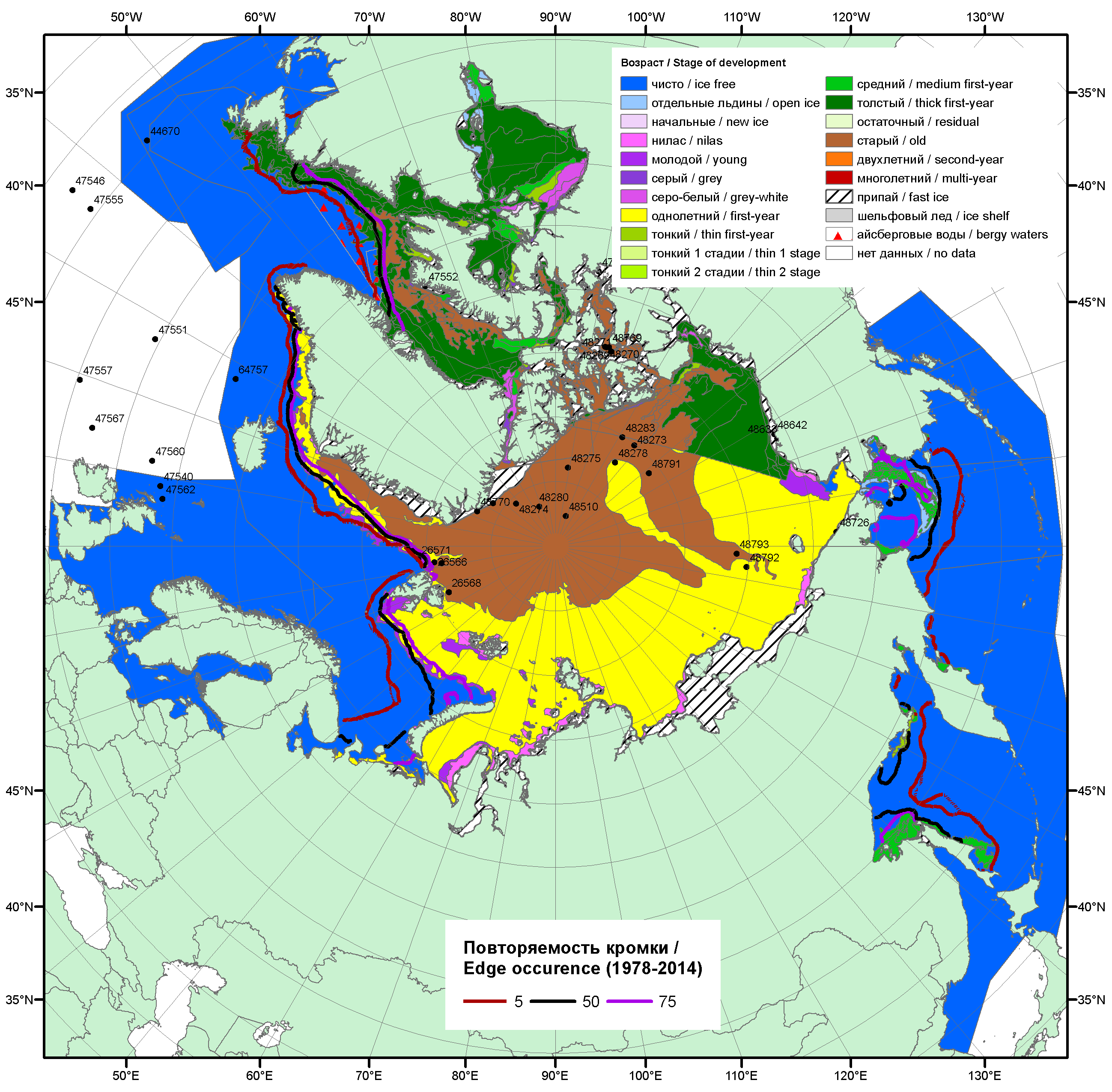 Рисунок 1а – Обзорная ледовая карта СЛО за 08.05.2017 - 11.05.2017 г. на основе ледового анализа ААНИИ (09.05), Канадской ледовой службы (08.05), Национального ледового центра США (11.05) положение метеорологический дрейфующих буев IABP и Argos на 16.05.2017T1200+00 и повторяемость кромки за 06-10.05 за период 1979-2012 гг. по наблюдениям SSMR-SSM/I-SSMIS (алгоритм NASATEAM).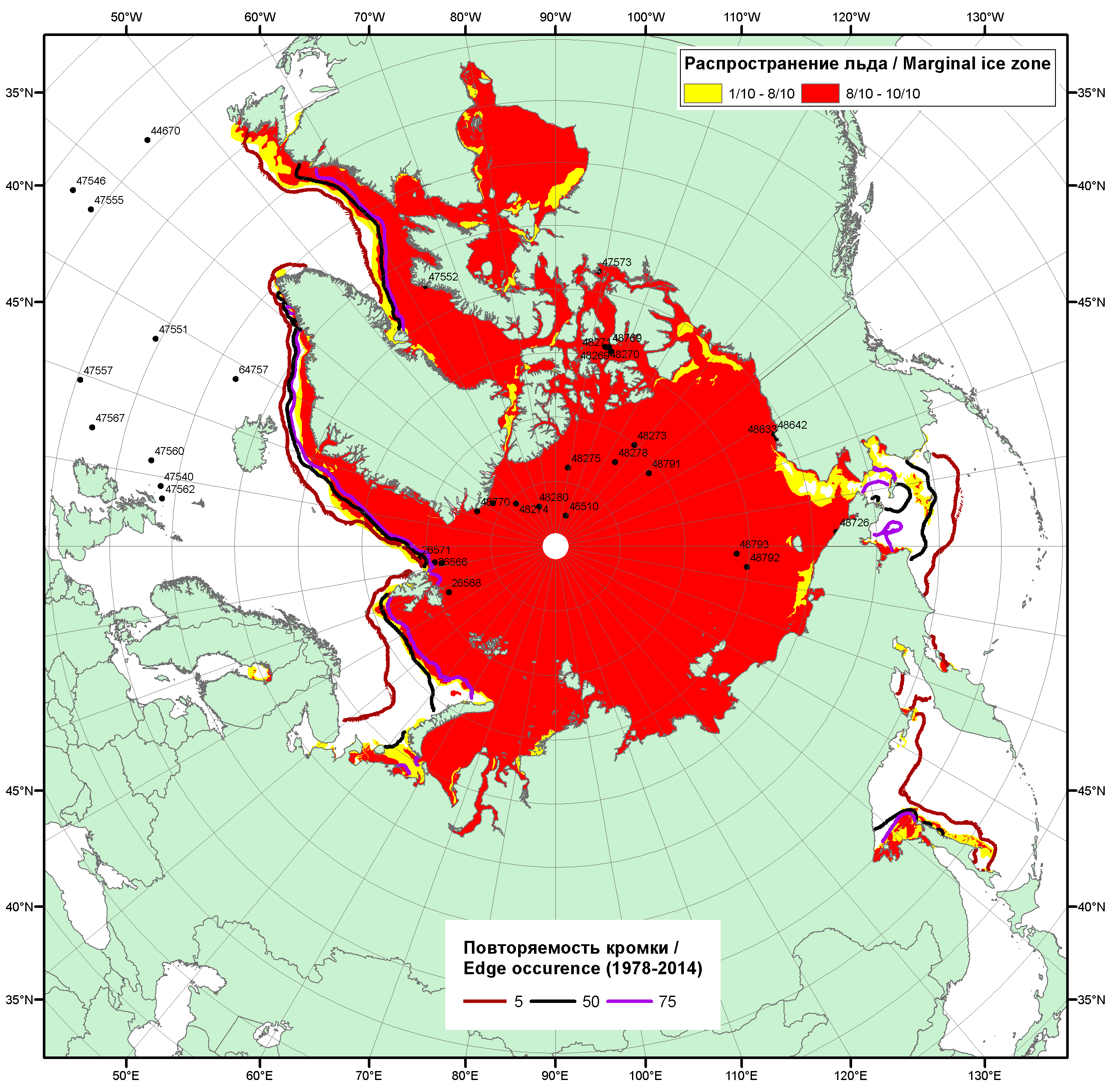 Рисунок 1б – Положение кромки льда и зон разреженных (<8/10) и сплоченных (≥8/10) льдов СЛО за 15.05.2017 г. на основе ледового анализа Национального Ледового Центра США, положение метеорологический дрейфующих буев IABP и Argos на 16.05.2017T1200+00 и повторяемость кромки за 11-15.05 за период 1979-2012 гг. по наблюдениям SSMR-SSM/I-SSMIS (алгоритм NASATEAM)Рисунок 2 – Обзорная ледовая карта СЛО за 08.05 - 11.05.2017 г. и аналогичные периоды 2007-2016 гг. на основе ледового анализа ААНИИ, Канадской ледовой службы и Национального ледового центра США.Рисунок 3 – Поля распределения средневзвешенной толщины льда на основе совместной модели морского льда – океана ACNFS (HYCOM/NCODA/CICE) 16.05 за 2012-2017 гг. Таблица 1 – Динамика изменения значений ледовитости по сравнению с предыдущей неделей для морей Северной полярной области за 08 – 14.05.2017 г. по данным наблюдений SSMR-SSM/I-SMISТаблица 2 - Медианные значения ледовитости для Северной полярной области, 3-х меридиональных секторов и моря СМП за текущие 30 и 7-дневные интервалы и её аномалии от 2012-2016 гг. и интервалов 2007-2017 гг. и 1978-2017 гг. по данным наблюдений SSMR-SSM/I-SSMIS, алгоритмы NASATEAMСеверная полярная областьСектор 45°W-95°E (Гренландское - Карское моря)Сектор 95°E-170°W (моря Лаптевых - Чукотское, Берингово, Охотское)Сектор 170°W-45°W (море Бофорта и Канадская Арктика)Северный Ледовитый океанМоря СМП (моря Карское-Чукотское)Таблица 3 – Экстремальные и средние значения ледовитости для Северной полярной области, 3 меридиональных секторов и моря СМП за текущий 7-дневный интервал по данным наблюдений SSMR-SSM/I-SSMIS, алгоритмы NASATEAMСеверная полярная областьСектор 45°W-95°E (Гренландское - Карское моря)Сектор 95°E-170°W (моря Лаптевых - Чукотское, Берингово, Охотское)Сектор 170°W-45°W (море Бофорта и Канадская Арктика)Северный Ледовитый океанМоря СМП (моря Карское-Чукотское)Рисунок 4 – Ежедневные оценки сезонного хода ледовитости для Северной Полярной Области и трех меридиональных секторов за период 26.10.1978 - 14.05.2017 по годам на основе расчетов по данным SSMR-SSM/I-SSMIS, алгоритмы NASATEAM: а) Северная полярная область, б) сектор 45°W-95°E (Гренландское – Карское моря), в) сектор 95°E-170°W (моря Лаптевых – Чукотское и Берингово, Охотское), г) сектор 170°W-45°W (море Бофорта и Канадская Арктика), д) Северный Ледовитый океан, е) Северный морской путь (Карское - Чукотское моря).Рисунок 5 – Медианные распределения сплоченности льда за текущие 7 и 30-дневные промежутки и её разности относительно медианного распределения за те же месяца за периоды 1979-2017 (центр) и 2007-2017 гг. (справа) на основе расчетов по данным SSMR-SSM/I-SSMIS, алгоритмы NASATEAM.Южный океан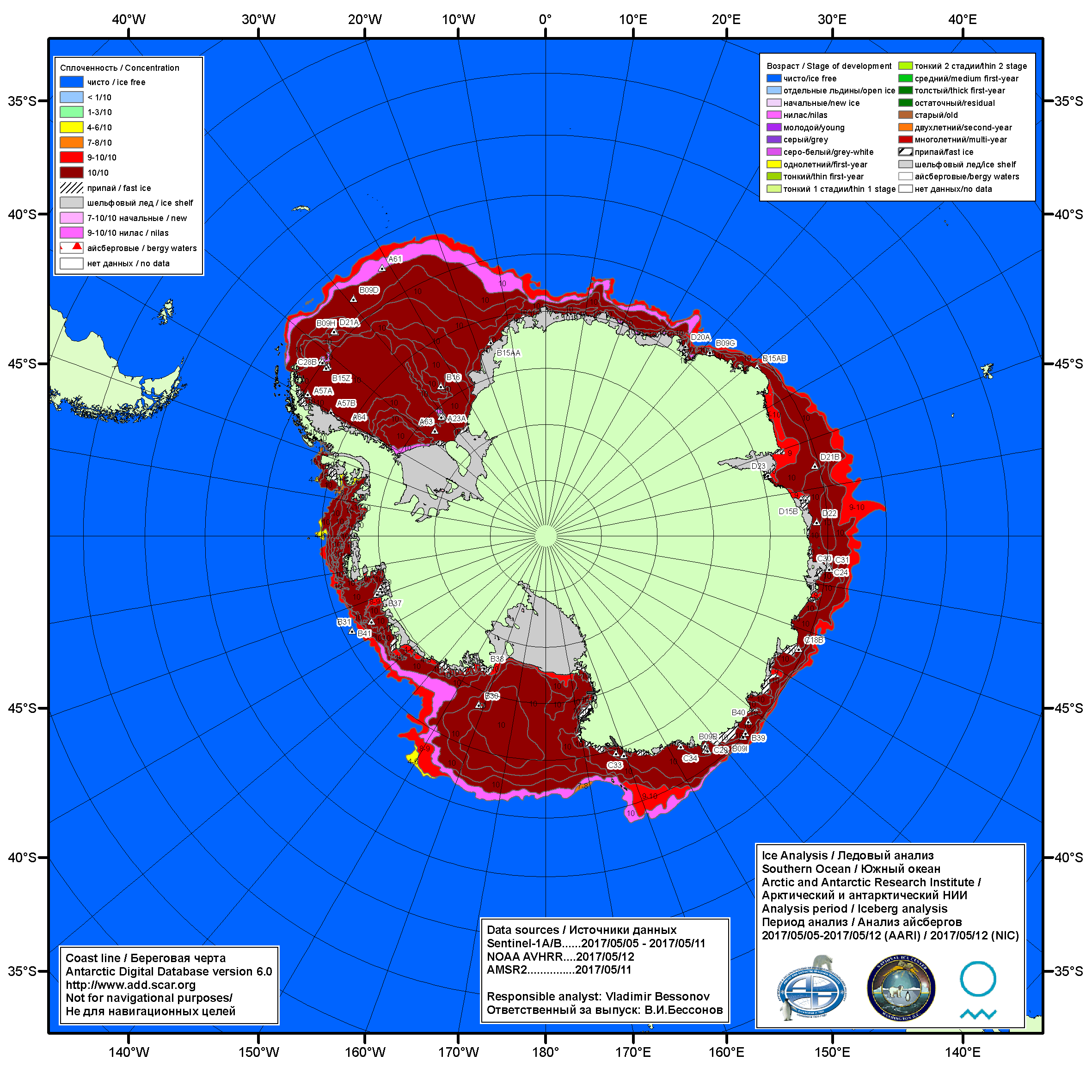 Рисунок 6а – Ледовая карта Южного океана (цветовая окраска по общей сплоченности) и расположение крупных айсбергов на основе информации совместного ледового анализа НЛЦ США, ААНИИ и НМИ (Норвегия) за 11.05.2017.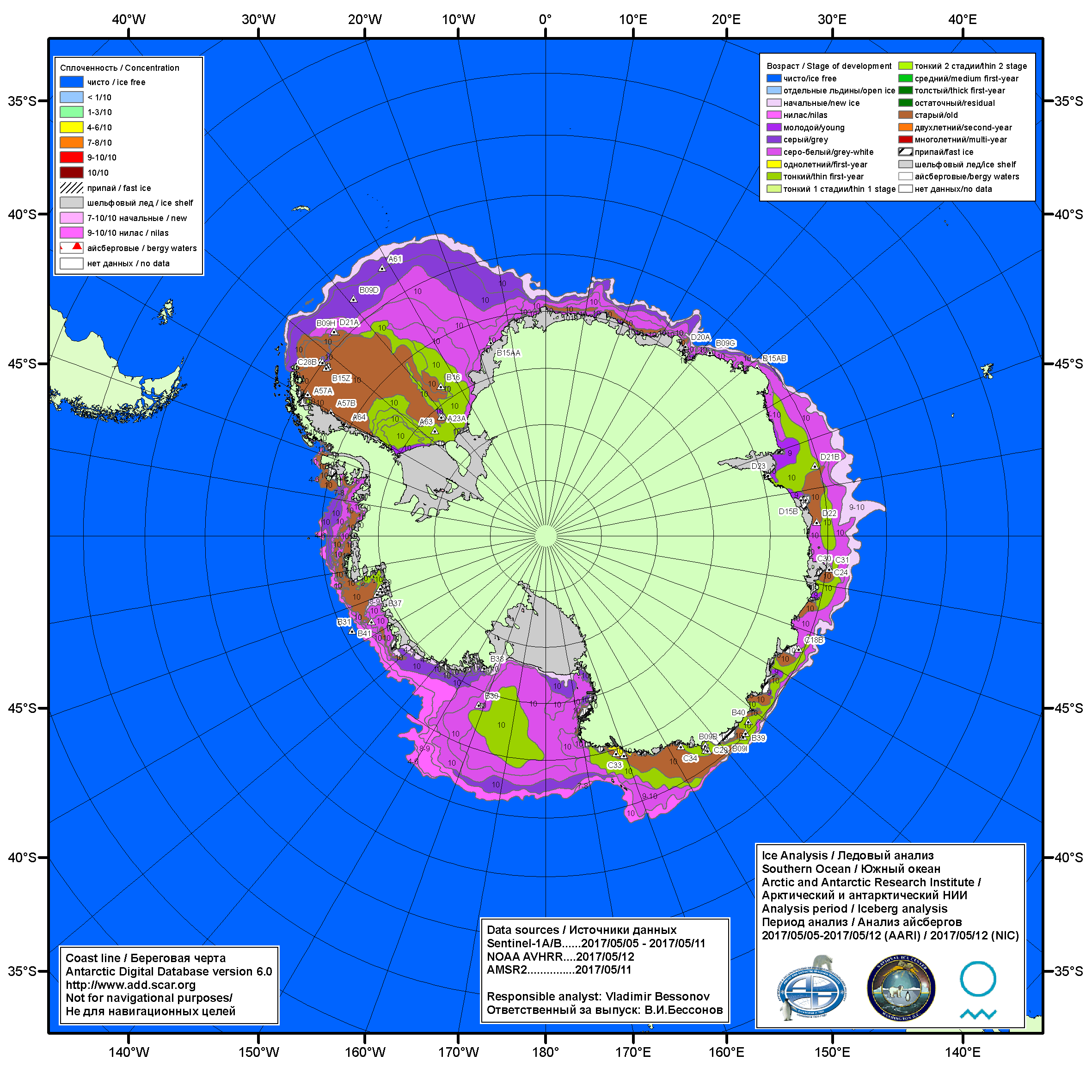 Рисунок 6б – Ледовая карта Южного океана (цветовая окраска по возрасту) и расположение крупных айсбергов на основе информации совместного ледового анализа НЛЦ США, ААНИИ и НМИ (Норвегия) за 11.05.2017.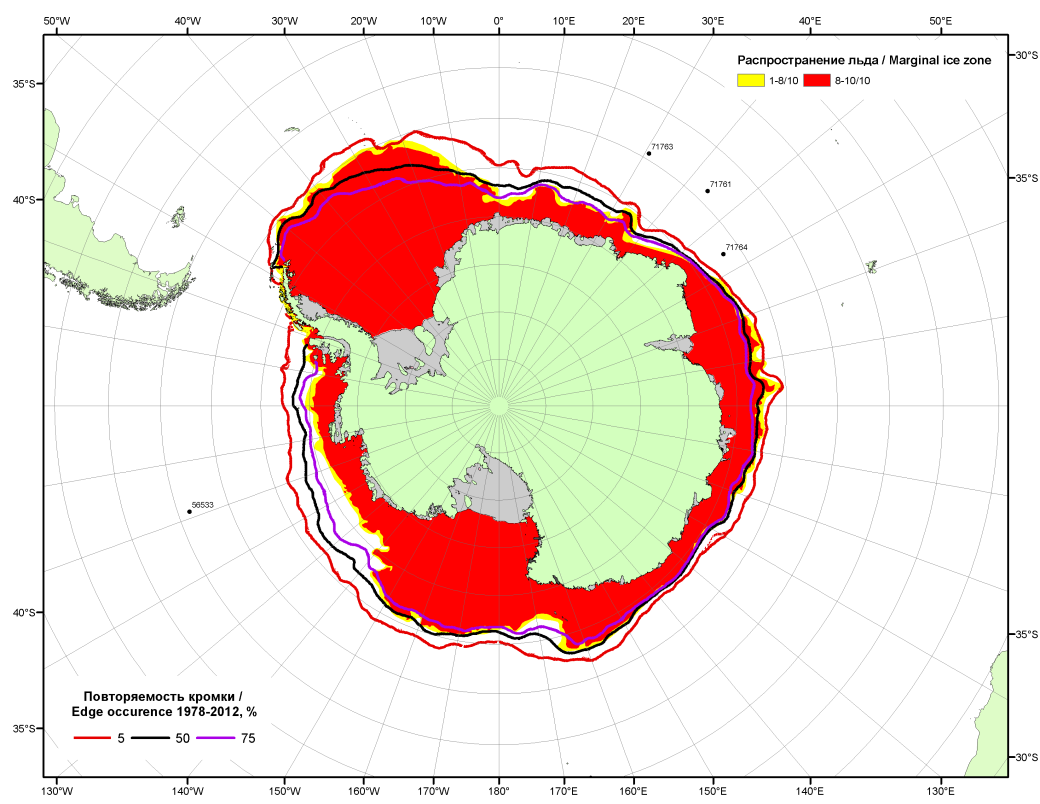 Рисунок 6в – Положение кромки льда и зон разреженных (<8/10) и сплоченных (≥8/10) льдов Южного океана за 15.05.2017 г. на основе ледового анализа Национального Ледового Центра США, положение метеорологический дрейфующих буев IABP и Argos на 16.05.2017T1200+00 и повторяемость кромки за 11-15.05 за период 1979-2014 гг. по наблюдениям SSMR-SSM/I-SSMIS (алгоритм NASATEAM)Рисунок 7 – Ежедневные оценки сезонного хода ледовитости Южного Океана и меридиональных секторов за период 26.10.1978 – 14.05.2017 по годам на основе расчетов по данным SSMR-SSM/I-SSMIS, алгоритм NASATEAM: а) Южный Океан, б) Атлантический сектор (60°W-30°E, море Уэдделла), в) Индоокеанский сектор (30°E-150°E, моря Космонавтов, Содружества, Моусона), г) Тихоокеанский сектор (150°E-60°W, моря Росса, Беллинсгаузена) Рисунок 8 – Медианные распределения общей сплоченности льда за текущие 7 и 30-дневные промежутки (слева) и её разности относительно медианного распределения за тот же месяц за периоды 1978-2017 (центр) и 2007-2017 гг. (справа) на основе расчетов по данным SSMR-SSM/I-SSMIS, алгоритм NASATEAMТаблица 4 – Динамика изменения значений ледовитости по сравнению с предыдущей неделей для морей Южного океана за 08 - 14.05.2017 г. по данным наблюдений SSMR-SSM/I-SSMISТаблица 5 - Медианные значения ледовитости для Южного океана и 3 меридиональных секторов за текущие 30 и 7-дневные интервалы и её аномалии от 2012-2016 гг. и интервалов 2007-2017 гг. и 1978-2017 гг. по данным наблюдений SSMR-SSM/I-SSMIS, алгоритм NASATEAMЮжный ОкеанАтлантический сектор (60°W-30°E, море Уэдделла)Индоокеанский сектор (30°E-150°E, моря Космонавтов, Содружества, Моусона)Тихоокеанский сектор (150°E-60°W, моря Росса, Беллинсгаузена)Таблица 6 – Экстремальные значения ледовитости для Южного океана и 3 меридиональных секторов за текущий 7-дневный интервал по данным наблюдений SSMR-SSM/I-SSMIS, алгоритм NASATEAMЮжный ОкеанАтлантический сектор (60°W-30°E, море Уэдделла)Индоокеанский сектор (30°E-150°E, моря Космонавтов, Содружества, Моусона)Тихоокеанский сектор (150°E-60°W, моря Росса, Беллинсгаузена)Приложение 1 – Статистические значения ледовитостей по отдельным акваториям Северной Полярной Области и Южного океанаТаблица 7 – Средние, аномалии среднего и экстремальные значения ледовитостей для Северной полярной области и её отдельных акваторий за текущие 7-дневный (неделя) и 30-дневный промежутки времени по данным наблюдений SSMR-SSM/I-SSMIS, алгоритм NASATEAM за период 1978-2017 гг.08-14.0515.04-14.05Таблица 8 – Средние, аномалии среднего и экстремальные значения ледовитостей для Южного океана и его отдельных акваторий за текущие 7-дневный (неделя) и 30-дневный промежутки времени по данным наблюдений SSMR-SSM/I-SSMIS, алгоритм NASATEAM за период 1978-2017 гг.08-14.0515.04-14.05Таблица 9 – Динамика изменения значений ледовитости по сравнению с предыдущей неделей для морей Северной полярной области и Южного океана за текущий 7-дневный (неделя) промежуток времени по данным наблюдений SSMIS08-14.0508-14.0508-14.0508-14.0508-14.0508-14.0508-14.05Характеристика исходного материала и методика расчетовДля иллюстрации ледовых условий Арктического региона представлены совмещенные региональные карты ААНИИ, ГМЦ России, ледовой службы Германии (BSH), Канадской ледовой службы – КЛС и Национального ледового центра США - НЛЦ. Совмещение карт выполнено путем перекрытия слоев (ААНИИ, слой #1), (региональная карта НЛЦ, слой #1), (ГМЦ России, слой #1), (BSH, слой #1) -> (КЛС, слой #2)  –> (обзорная карта НЛЦ, слой #3). Как результат, карты ААНИИ характеризуют ледовые условия морей Гренландского…Бофорта и Охотского, карты ГМЦ России – Азовского, Каспийского и Белого, карты НЛЦ – Берингова моря, карты BSH – Балтийского карты КЛС - морей Бофорта, Канадского архипелага, Баффина, Девисова пролива, Лабрадор, Св. Лаврентия, а НЛЦ - Арктического Бассейна, Линкольна,  южной части Гренландского моря, а также в летний период – моря Бофорта, Чукотское и Берингово (при этом полный охват карт НЛЦ – вся акватория СЛО и субполярные моря). Для построения совмещенных карт используется архив данных в обменном формате ВМО СИГРИД3 Мирового центра данных по морскому льду (МЦД МЛ). В пределах отдельного срока выборка карт из архива проводилась по критериям близости карт к сроку выпуска карты ААНИИ с максимальным интервалом времени между картами до 7 суток (день недели выпуска карт ААНИИ и ГМЦ России– каждая среда, BSH – каждый понедельник, КЛС – каждый вторник, НЛЦ – 1 раз в 2 недели по вторникам для циркумполярных карт и понедельник – четверг для региональных карт). Для иллюстрации полей толщин льда СЛО использованы ежедневные данные по распределению средневзвешенной толщины льда численной модели ACNFS. Численная модель ACNFS имеет пространственное разрешение 1/12° и является совместной моделью морского льда – океана диагностики и краткосрочного прогнозирования состояния ледяного покрова  всех акваторий Северного полушария севернее 40 с.ш. В модели ACNFS используется ледовый блок CICE (Hunke and Lipscomb, 2008), совмещенный с  моделью океана HYCOM (Metzger et al., 2008, 2010). Атмосферный форсинг включает поля приземных метеопараметров и радиационного баланса поверхности. Исходная ледовая информация, используемая для расчетов по модели, включают данные альтиметра, ТПО, сплоченность, профиля температуры и солёности воды.Для иллюстрации ледовых условий Южного океана, а также Северной Полярной области за последние сутки используются ежедневные циркумполярные ледовые информационные продукты НЛЦ США по оценке расположения кромки льда и ледяных массивов - MIZ (Marginal Ice Zone). Для цветовой окраски карт использован стандарт ВМО (WMO/Td. 1215) для зимнего (по возрасту) и летнего (по общей сплоченности) периодов. Следует также отметить, что в зонах стыковки карт ААНИИ, ГМЦ России, КЛС и НЛЦ наблюдается определенная несогласованность границ и характеристик ледовых зон вследствие ряда различий в ледовых информационных системах подготавливающих служб (карты для Балтийского моря представлены только BSH или ААНИИ). Однако, данная несогласованность несущественна для целей интерпретации ледовых условий в рамках настоящего обзора. Для получения оценок ледовитости (extent) и приведенной ледовитости – площади льда (area) отдельных секторов, морей, частей морей Северной полярной области и Южного океана и климатического положения кромок заданной повторяемости на основе данных спутниковых систем пассивного микроволнового зондирования SSMR-SSM/I-SSMIS-AMSR2 в МЦД МЛ ААНИИ принята следующая технология расчетов:источник данных – архивные (Cavalieri et al., 2008, Meier et al., 2006) и квазиоперативные (Maslanik and Stroeve, 1999) c задержкой 1-2 дня ежедневные матрицы (поля распределения) оценок общей сплоченности Северной (севернее 45° с.ш.) и Южной (южнее 50° с.ш.) Полярных областей на основе обработанных по алгоритму NASATEAM данных многоканальных микроволновых радиометров SSMR-SSM/I-SSMIS ИСЗ NIMBUS-7 и DMSP за период с 26.10.1978 г. по настоящий момент времени, копируемые с сервера НЦДСЛ;источник данных – ежедневные матрицы (поля распределения) оценок общей сплоченности Северной и Южной полярной областей на основе обработанных по алгоритму Bootstrap данных многоканального микроволнового радиометра AMSR2 ИСЗ GCOM-W1(SHIZUKU) за период с 01.07.2012 г. по настоящий момент времени, предоставленные Японским космическим агентством (provided by JAXA);область расчета – Северная и Южная Полярные области и их регионы с использованием масок океан/суша НЦДСЛ (http://nsidc.org/data/polar_stereo/tools_masks.html);границы используемых масок расчета отдельных меридиональных секторов, морей, частей морей Северной полярной области и Южного океана представлены на рисунках П1 – П2, не совпадают с используемыми в НЦДСЛ масками для отдельных акваторий Мирового океана и основаны на номенклатуре ААНИИ для морей Евразийского шельфа (Гренландское - Чукотское), Атласе Северного ледовитого океана (1980) и Атласе океанов (1980) издательства ГУНИО МО.вычислительные особенности расчета – авторское программное обеспечение ААНИИ с сохранением точности расчетов и оценке статистических параметров по гистограмме распределения и свободно-распространяемое программное обеспечение GDAL для векторизации полей климатических параметров;Исходная информация в формате ВМО СИГРИ3 доступна на сервере МЦД МЛ по адресам http://wdc.aari.ru/datasets/d0004 (карты ААНИИ), http://wdc.aari.ru/datasets/d0031 (карты КЛС), http://wdc.aari.ru/datasets/d0032 (карты НЛЦ), ), http://wdc.aari.ru/datasets/d0033  (карты ГМЦ России) и ), http://wdc.aari.ru/datasets/d0035 (карты BSH).   В графическом формате PNG совмещенные карты ААНИИ-КЛС-НЛЦ доступны по адресу http://wdc.aari.ru/datasets/d0040. Результаты расчетов ледовитости Северной, Южной полярных областей, их отдельных меридиональных секторов, морей и частей морей доступны на сервере МЦД МЛ ААНИИ в каталогах соответственно http://wdc.aari.ru/datasets/ssmi/data/north/extent/ и http://wdc.aari.ru/datasets/ssmi/data/south/extent/.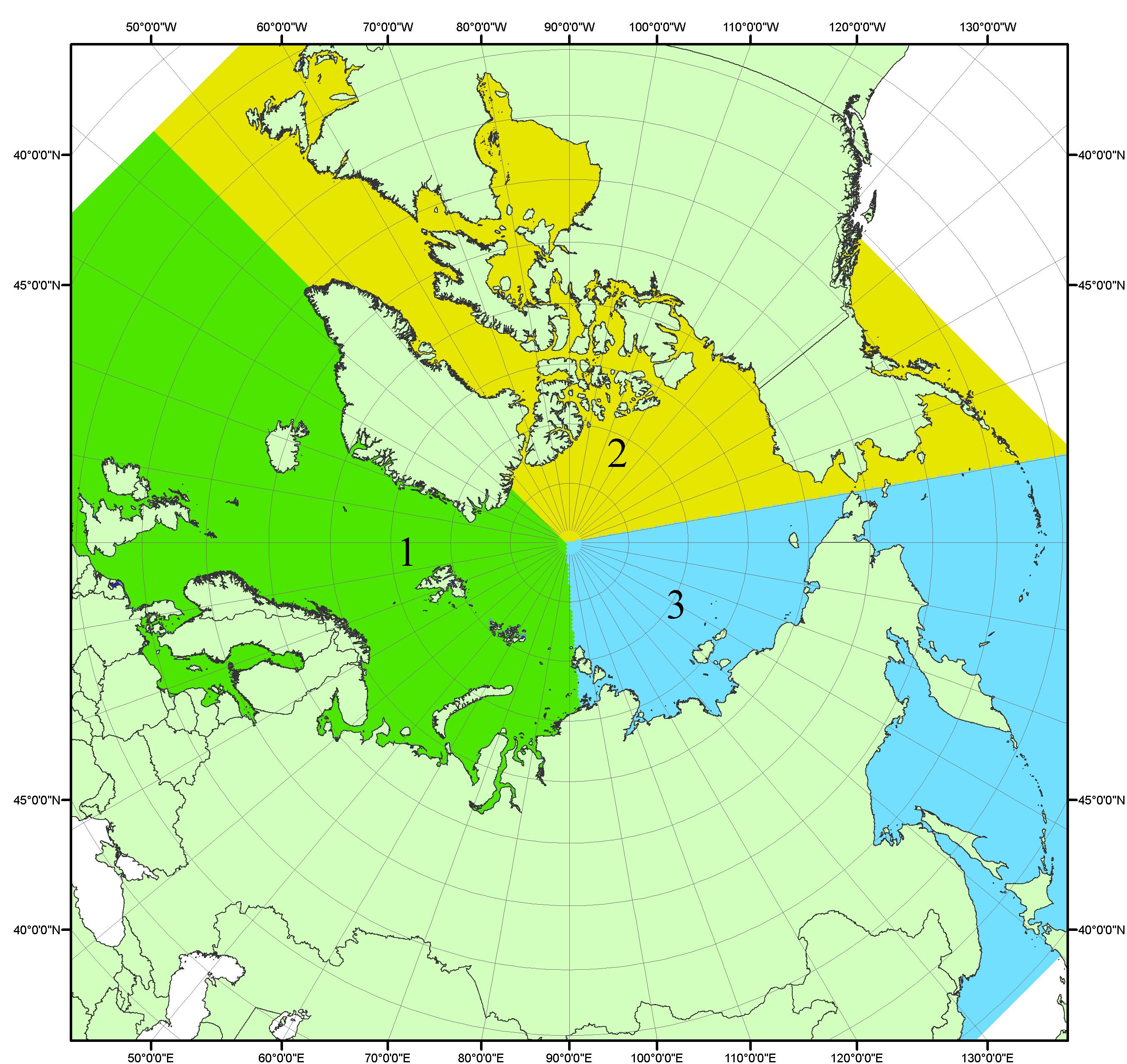 Рисунок П1 – Секторальное деление северной полярной области. 1 - Сектор 45°W-95°E (Гренландское - Карское моря); 2 - Сектор 170°W-45°W (море Бофорта и Канадская Арктика); 3 - Сектор 95°E-170°W (моря Лаптевых - Чукотское, Берингово, Охотское, Японское)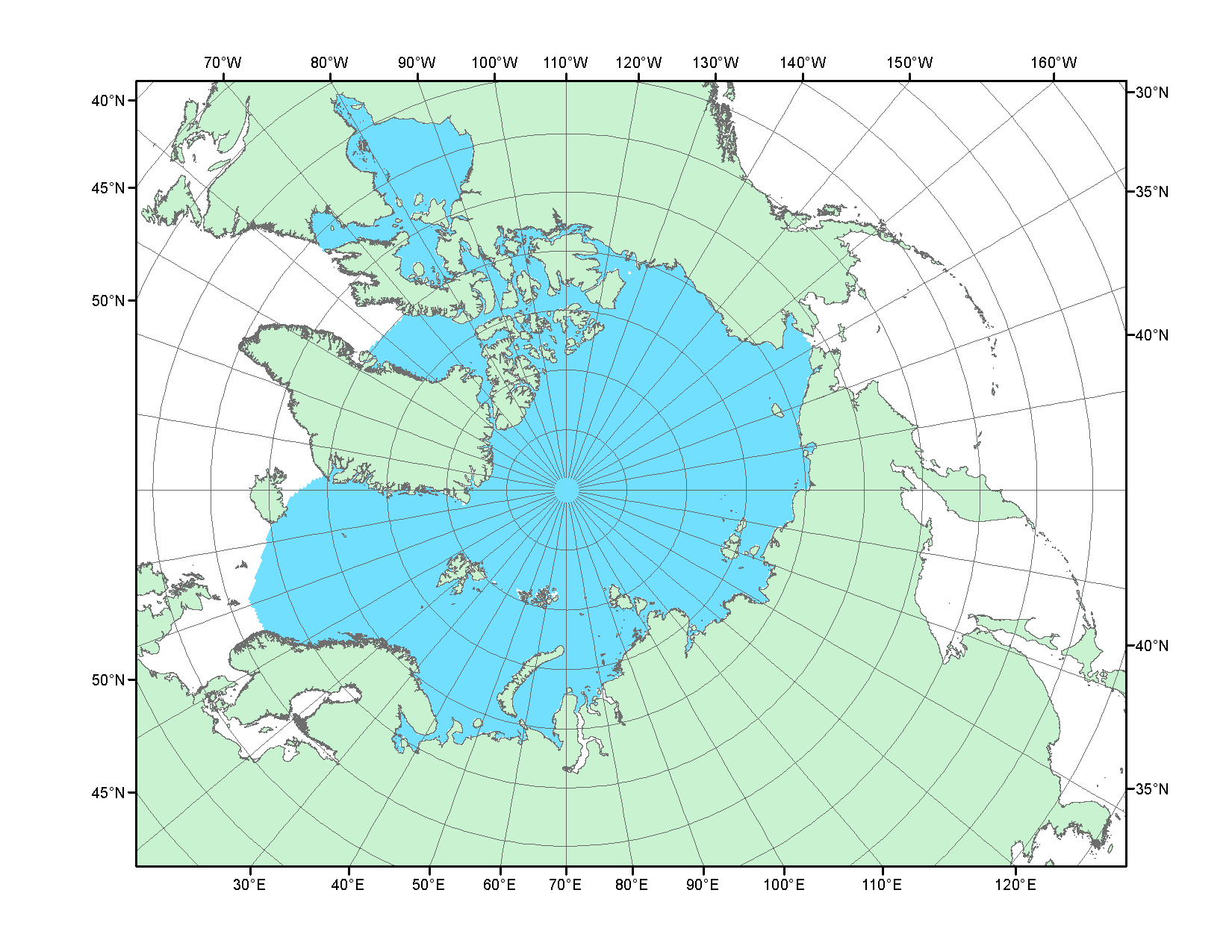 Рисунок П2 – Северный ледовитый океан в официальных границах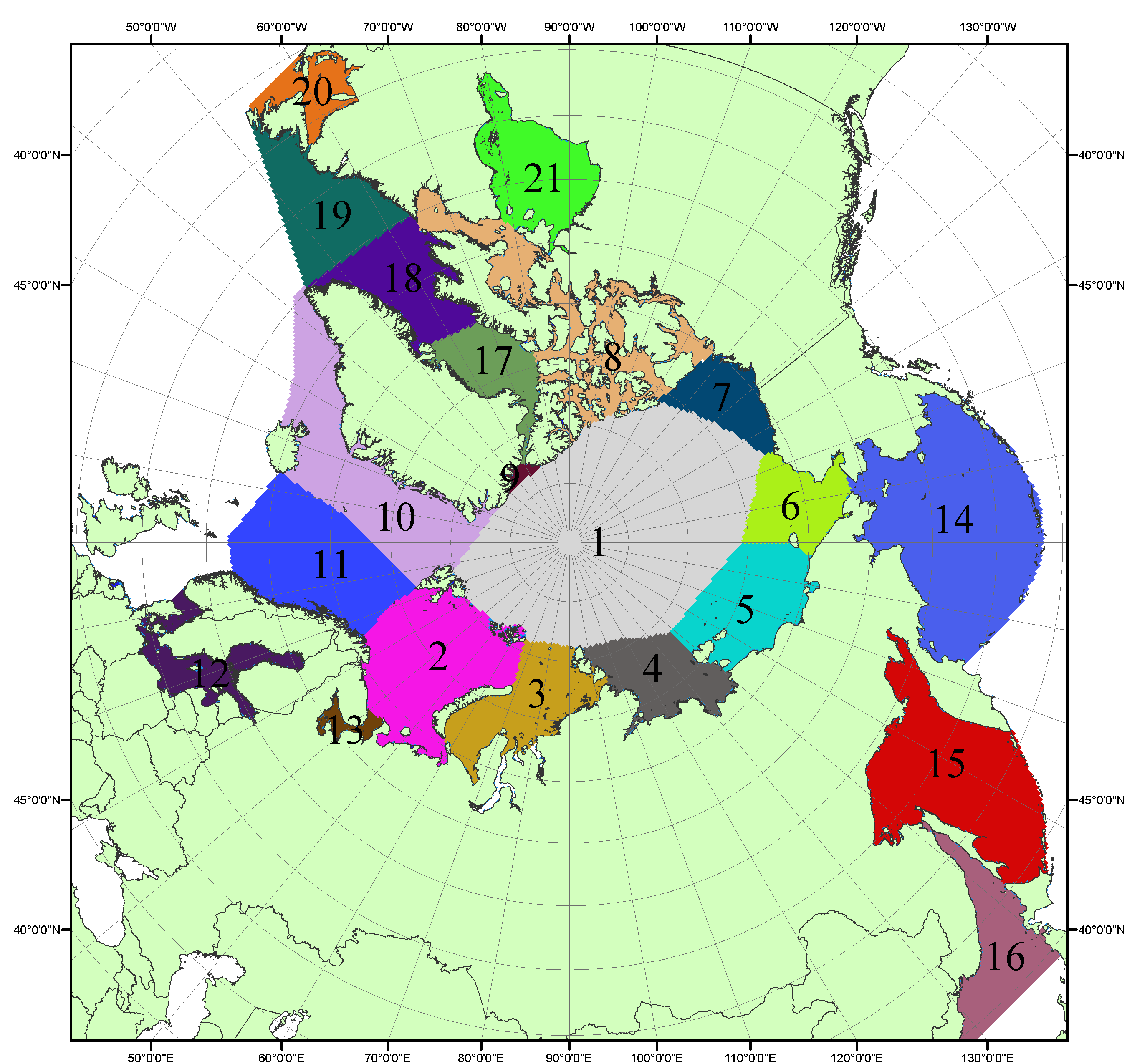 Рисунок П3 – Моря северной полярной области. 1 – Арктический бассейн; 2- Баренцево море; 3 – Карское море; 4 – море Лаптевых; 5 - Восточно-Сибирское море; 6 – Чукотское море; 7 – море Бофорта; 8 – Канадский архипелаг; 9 – море Линкольна; 10 – Гренландское море; 11 – Норвежское море; 12 – Балтийское море; 13 – Белое море; 14 – Берингово море; 15 – Охотское море; 16 – Японское море; 17 – море Баффина; 18 – Дейвисов пролив; 19 – море Лабрадор; 20 – залив Святого Лаврентия; 21 – Гудзонов залив.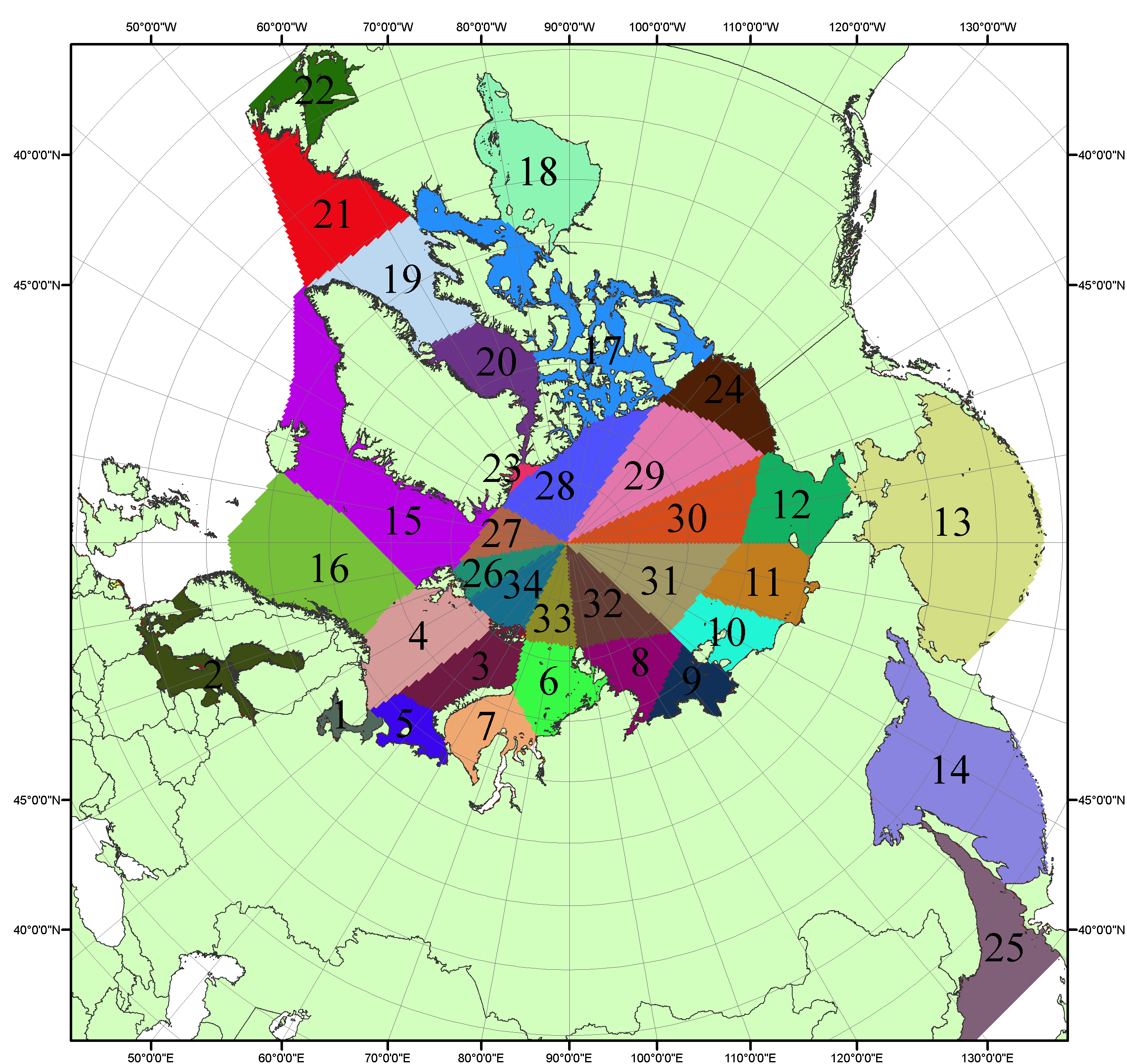 Рисунок П4 – Сектора и моря северной полярной области. 1 - Белое море; 2- Балтийское море; 3 – Баренцево море (СВ); 4 – Баренцево море (З); 5 - Баренцево море (ЮВ); 6 – Карское море (СВ); 7 – Карское море (ЮЗ); 8 – море Лаптевых (В); 9 – море Лаптевых (З); 10 – Восточно-Сибирское море (З); 11 – Восточно-Сибирское море (В); 12 –Чукотское море; 13 –Берингово море; 14 – Охотское море; 15 –Гренландское море; 16 – Норвежское море; 17 – Канадский архипелаг; 18 – Гудзонов залив; 19 – Дейвисов пролив; 20 - море Баффина; 21 – море Лабрадор; 22 - залив Святого Лаврентия; 23 - море Линкольна; 24 - море Бофорта; 25 - Японское море; 26 - сектор АО (30°з.д. – 10°в.д.); 27 – сектор АО (10°в.д. – 30°в.д.); 28 - сектор АО (30°в.д. – 65°в.д.); 29 - сектор АО (65°в.д. – 96°в.д.);30 - сектор АО (96°в.д. – 140°в.д.);31 - сектор АО (140°в.д. – 180°в.д.); 32 - сектор АО (180°в.д. – 156°з.д.); 33 - сектор АО (156°з.д. – 123°з.д.); 34 - сектор АО (123°з.д. – 30°з.д.).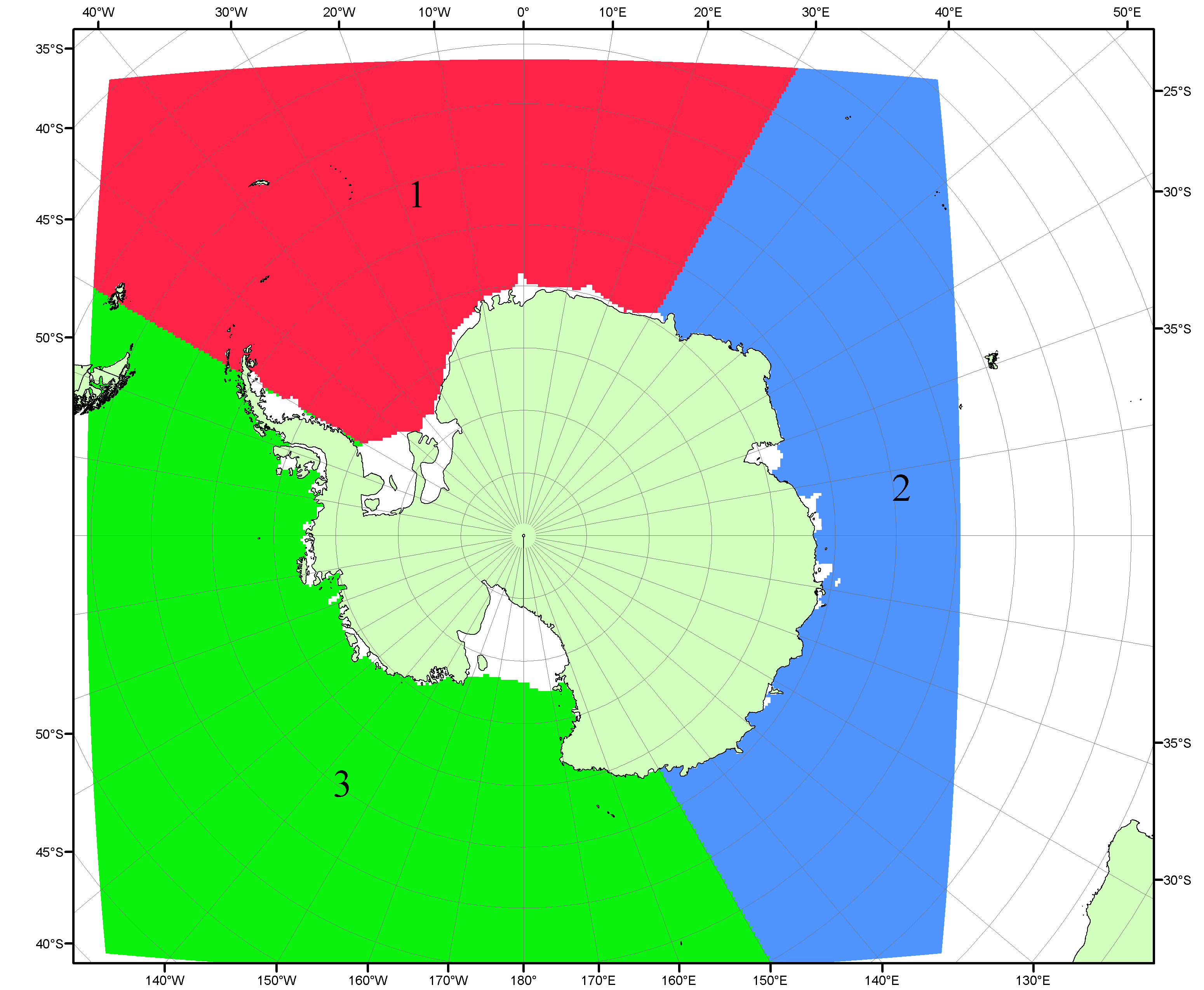 Рисунок П5 – Секторальное деление Южного океана. 1 - Атлантический сектор (60°W-30°E, море Уэдделла); 2 - Индоокеанский сектор (30°E-150°E, моря Космонавтов, Содружества, Моусона); 3 - Тихоокеанский сектор (150°E-60°W, моря Росса, Беллинсгаузена)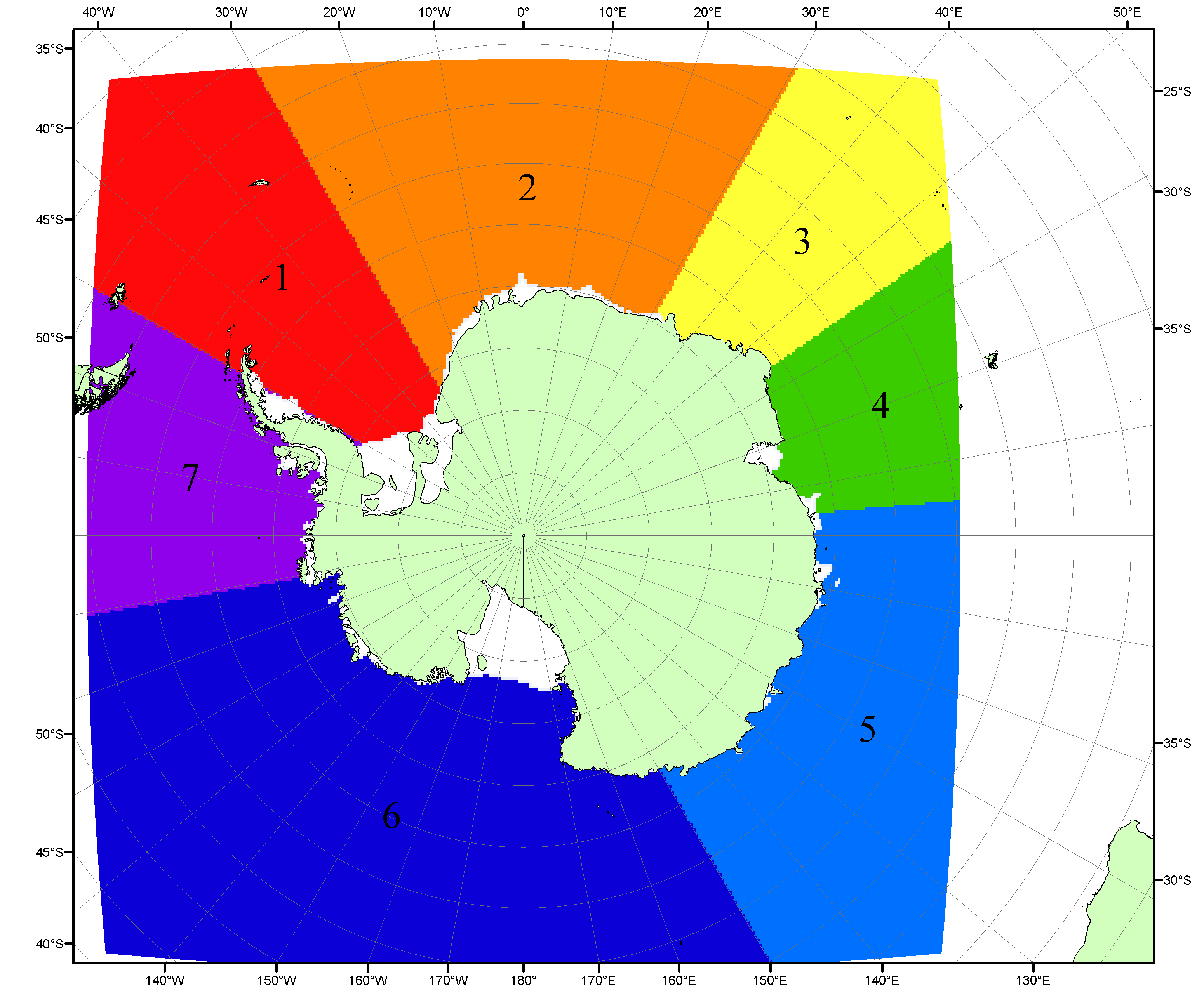 Рисунок П6 – Моря Южного океана. 1 – Западная часть моря Уэдделла; 2- Восточная часть моря Уэдделла; 3 – Море Космонавтов; 4 – море Содружества; 5 – море Моусона; 6 – море Росса; 7 – Море Беллинсгаузена.Список источников1. Атлас океанов. Северный Ледовитый океан. – 1980. М: Изд. ГУНИО МО СССР ВМФ – 184 с.2. Атлас океанов. Термины. Понятия. Справочные таблицы. - Изд. ВМФ МО СССР.-1980.3. Границы океанов и морей. – 1960. Л.: Изд. ГУНИО ВМФ. – 51 с.4. Andersen, S., R. Tonboe, L. Kaleschke, G. Heygster, and L. T. Pedersen, Intercomparison of passive microwave sea ice concentration retrievals over the high-concentration Arctic sea ice.// J. Geophys. Res. – 2007. – Vol. 112. C08004, doi:10.1029/2006JC003543.5. Cavalieri, D., C. Parkinson, P. Gloersen, and H. J. Zwally. 1996, updated 2008. Sea Ice Concentrations from Nimbus-7 SMMR and DMSP SSM/I Passive Microwave Data, [1978.10.26 – 2007.12.31]. Boulder, Colorado USA: National Snow and Ice Data Center. Digital media.6. Meier, W., F. Fetterer, K. Knowles, M. Savoie, M. J. Brodzik. 2006, updated quarterly. Sea Ice Concentrations from Nimbus-7 SMMR and DMSP SSM/I Passive Microwave Data, [2008.01.01 – 2008.03.25]. Boulder, Colorado USA: National Snow and Ice Data Center. Digital media.7. Maslanik, J., and J. Stroeve. 1999, updated daily. Near-Real-Time DMSP SSM/I-SSMIS Daily Polar Gridded Sea Ice Concentrations, [2008.03.26 – present moment]. Boulder, Colorado USA: National Snow and Ice Data Center. Digital media.8. Ice Chart Colour Code Standard. - JCOMM Technical Report Series No. 24, 2004, WMO/TD-No.1215. (http://jcomm.info/index.php?option=com_oe&task=viewDocumentRecord&docID=4914)9. JAXA GCOM-W1 ("SHIZUKU") Data Providing Service - http://gcom-w1.jaxa.jp/index.html 10. ACNFS on Internet - http://www7320.nrlssc.navy.mil/hycomARC 11. Posey, P.G., E.J. Metzger, A.J. Wallcraft, O.M Smedstad and M.W. Phelps, 2010: Validation of the 1/12° Arctic Cap Nowcast/Forecast System (ACNFS). Naval Report NRL/MR/7320-10-9287, Stennis Space Center, MS.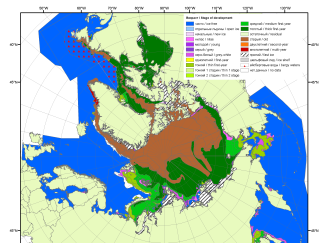 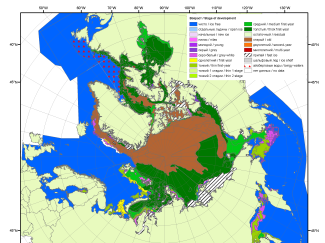 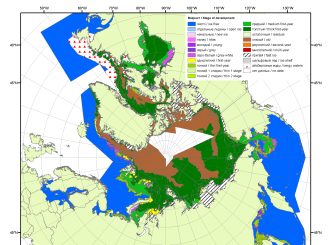 200720102011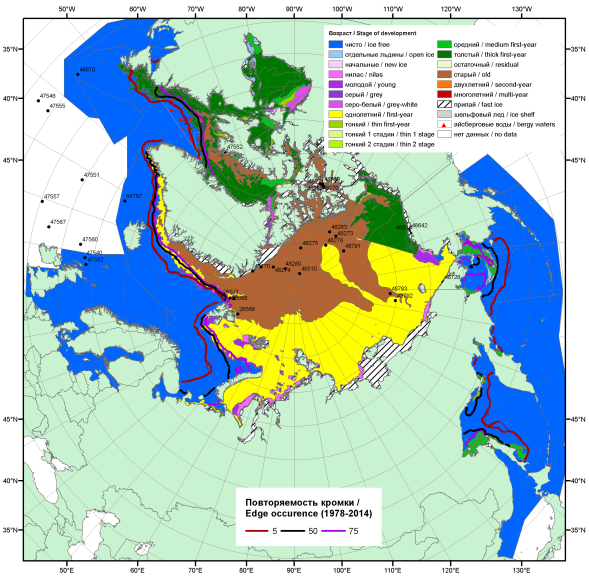 20172017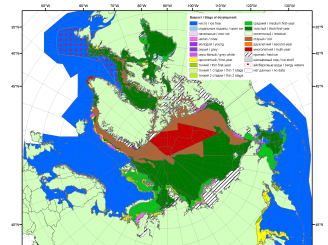 20172017201220172017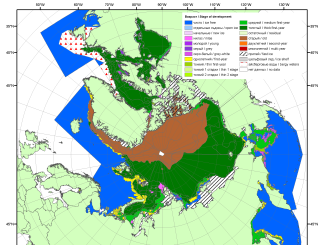 201720172013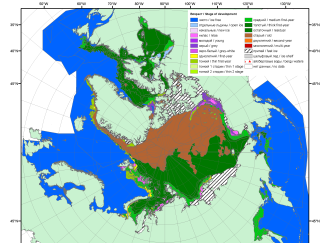 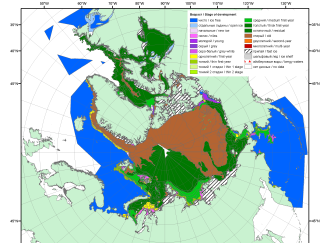 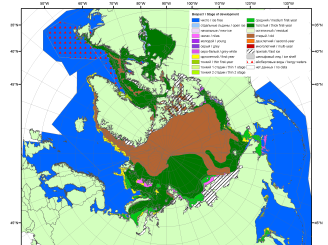 201620152014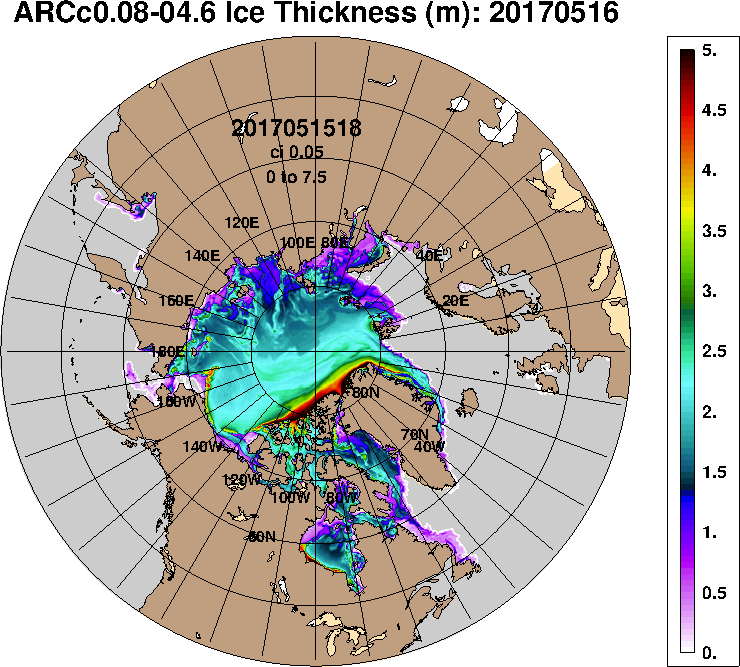 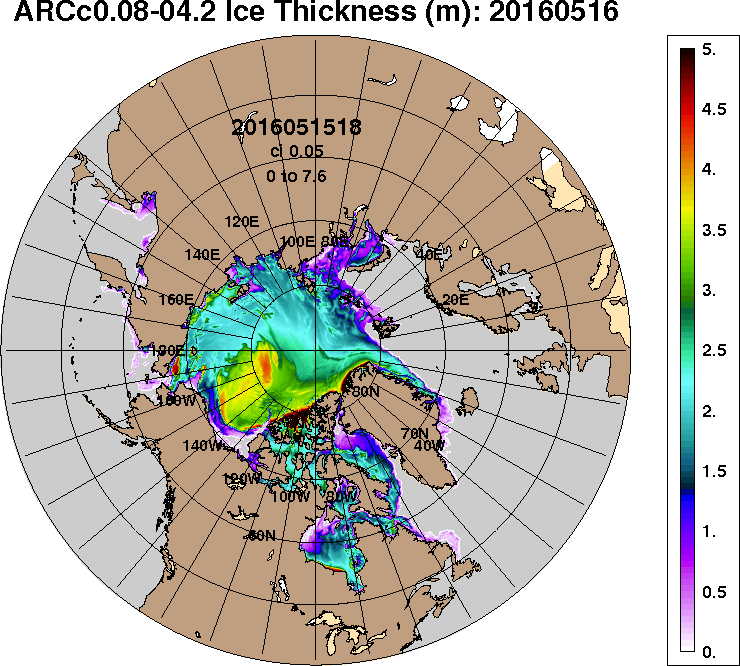 2017-05-162016-05-16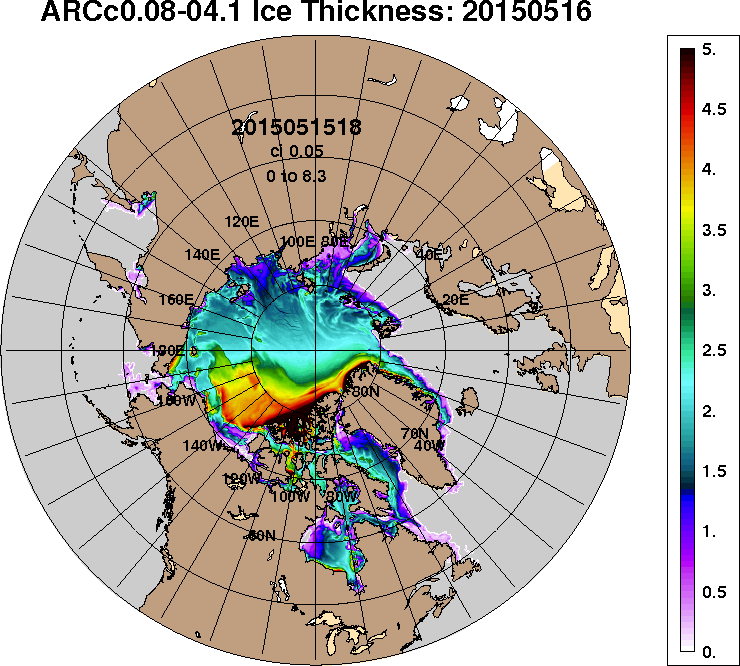 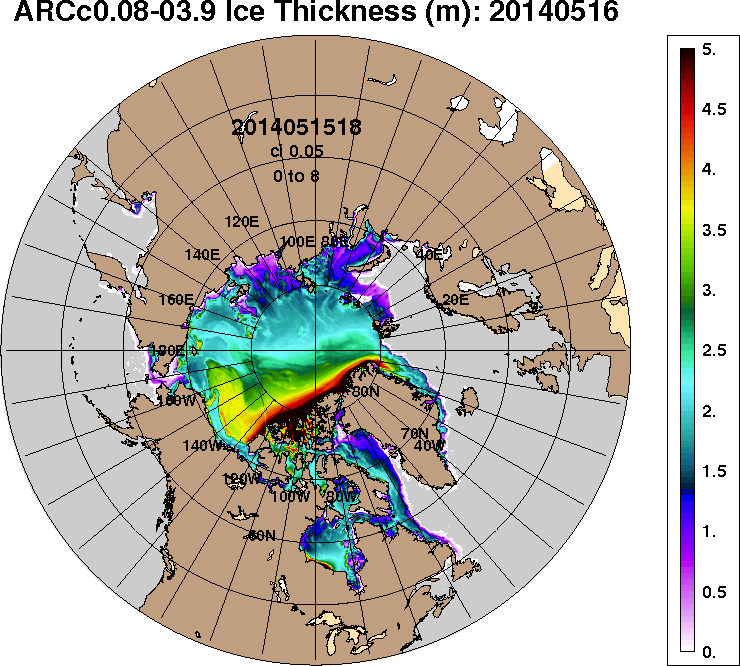 2015-05-162014-05-16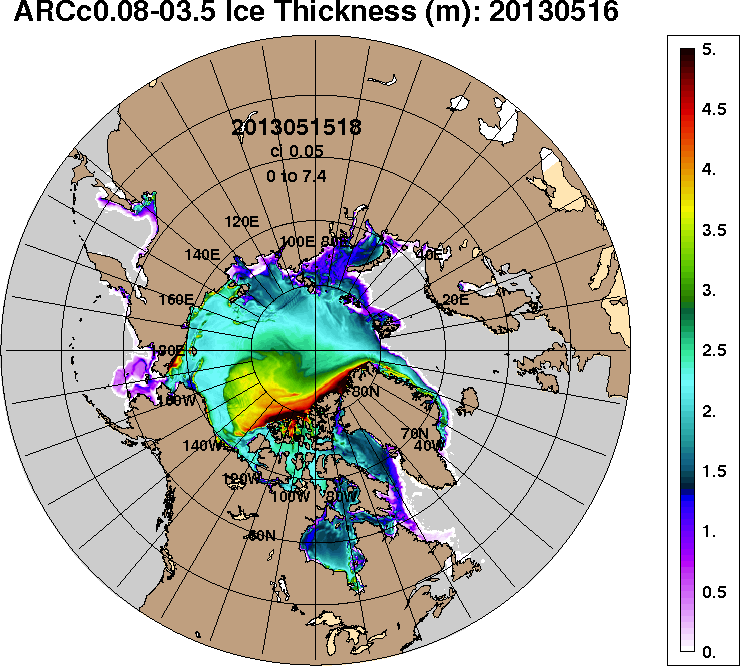 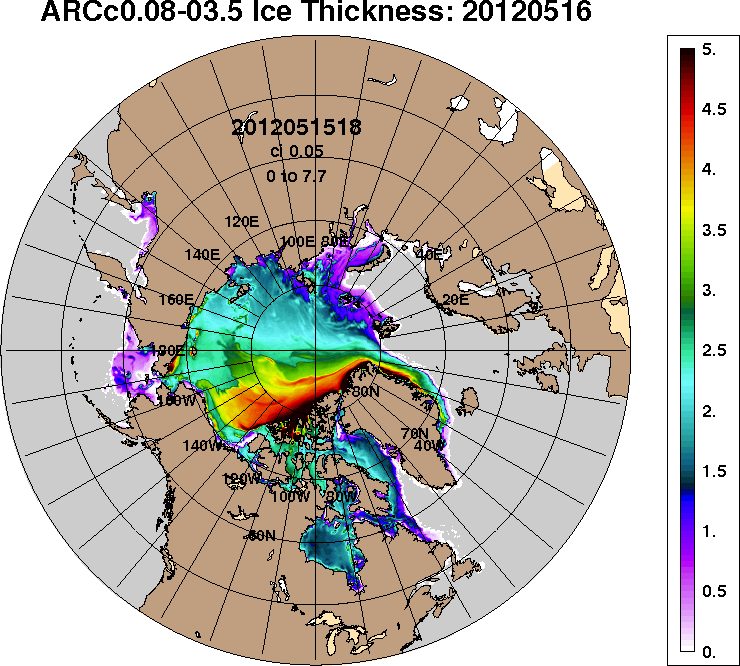 2013-05-162012-05-16РегионСеверная полярная областьСектор 45°W-95°E (Гренландское - Карское моря)Сектор 95°E-170°W (моря Лаптевых - Чукотское, Берингово, Охотское)Сектор 170°W-45°W (море Бофорта и Канадская Арктика)Северный Ледовитый океанМоря СМП (моря Карское-Чукотское)Разность-236.1-9.5-71.7-154.9-63.2-45.5тыс.кв.км/сут.-33.7-1.4-10.2-22.1-9.0-6.5МесяцS, тыс. км2Аномалии, тыс км2/%Аномалии, тыс км2/%Аномалии, тыс км2/%Аномалии, тыс км2/%Аномалии, тыс км2/%Аномалии, тыс км2/%Аномалии, тыс км2/%МесяцS, тыс. км22012 г2013 г2014 г2015 г2016 г2007-2017гг1978-2017гг15.04-14.0513277.4-726.2-429.6-170.0-117.9237.3-350.3-829.515.04-14.0513277.4-5.2-3.1-1.3-0.91.8-2.6-5.908-14.0512840.3-535.8-418.6-40.981.5582.5-226.5-702.008-14.0512840.3-4.0-3.2-0.30.64.8-1.7-5.2МесяцS, тыс. км2Аномалии, тыс км2/%Аномалии, тыс км2/%Аномалии, тыс км2/%Аномалии, тыс км2/%Аномалии, тыс км2/%Аномалии, тыс км2/%Аномалии, тыс км2/%МесяцS, тыс. км22012 г2013 г2014 г2015 г2016 г2007-2017гг1978-2017гг15.04-14.053210.394.9-62.2-12.6197.7354.621.0-319.115.04-14.053210.33.0-1.9-0.46.612.40.7-9.008-14.053156.1189.287.810.2182.8444.087.7-241.908-14.053156.16.42.90.36.116.42.9-7.1МесяцS, тыс. км2Аномалии, тыс км2/%Аномалии, тыс км2/%Аномалии, тыс км2/%Аномалии, тыс км2/%Аномалии, тыс км2/%Аномалии, тыс км2/%Аномалии, тыс км2/%МесяцS, тыс. км22012 г2013 г2014 г2015 г2016 г2007-2017гг1978-2017гг15.04-14.053797.8-716.9-425.7-175.0-239.2-349.7-379.4-476.915.04-14.053797.8-15.9-10.1-4.4-5.9-8.4-9.1-11.208-14.053600.7-627.6-435.9-92.1-108.4-183.6-314.4-388.108-14.053600.7-14.8-10.8-2.5-2.9-4.9-8.0-9.7МесяцS, тыс. км2Аномалии, тыс км2/%Аномалии, тыс км2/%Аномалии, тыс км2/%Аномалии, тыс км2/%Аномалии, тыс км2/%Аномалии, тыс км2/%Аномалии, тыс км2/%МесяцS, тыс. км22012 г2013 г2014 г2015 г2016 г2007-2017гг1978-2017гг15.04-14.056269.4-104.158.317.6-76.4232.48.1-33.515.04-14.056269.4-1.60.90.3-1.23.80.1-0.508-14.056083.5-97.4-70.641.07.1322.10.2-72.108-14.056083.5-1.6-1.10.70.15.60.0-1.2МесяцS, тыс. км2Аномалии, тыс км2/%Аномалии, тыс км2/%Аномалии, тыс км2/%Аномалии, тыс км2/%Аномалии, тыс км2/%Аномалии, тыс км2/%Аномалии, тыс км2/%МесяцS, тыс. км22012 г2013 г2014 г2015 г2016 г2007-2017гг1978-2017гг15.04-14.0511649.7144.4-14.3-17.9237.7401.664.8-222.115.04-14.0511649.71.3-0.1-0.22.13.60.6-1.908-14.0511581.3224.297.6-3.7213.1554.9119.7-188.108-14.0511581.32.00.80.01.95.01.0-1.6МесяцS, тыс. км2Аномалии, тыс км2/%Аномалии, тыс км2/%Аномалии, тыс км2/%Аномалии, тыс км2/%Аномалии, тыс км2/%Аномалии, тыс км2/%Аномалии, тыс км2/%МесяцS, тыс. км22012 г2013 г2014 г2015 г2016 г2007-2017гг1978-2017гг15.04-14.053013.23.8-6.3-9.7-10.10.5-4.6-7.215.04-14.053013.20.1-0.2-0.3-0.30.0-0.2-0.208-14.052976.0-21.2-26.9-39.9-41.9-34.1-32.9-39.808-14.052976.0-0.7-0.9-1.3-1.4-1.1-1.1-1.3МесяцМинимальное знач.Максимальное знач.Среднее знач.Медиана08-14.0512028.614.05.201614540.108.05.198513542.313494.2МесяцМинимальное знач.Максимальное знач.Среднее знач.Медиана08-14.052646.014.05.20164178.011.05.19813398.03393.3МесяцМинимальное знач.Максимальное знач.Среднее знач.Медиана08-14.053564.913.05.20174676.508.05.19803988.83990.7МесяцМинимальное знач.Максимальное знач.Среднее знач.Медиана08-14.055675.313.05.20166531.808.05.19936155.66133.3МесяцМинимальное знач.Максимальное знач.Среднее знач.Медиана08-14.0510937.814.05.201612484.609.05.198111769.411761.8МесяцМинимальное знач.Максимальное знач.Среднее знач.Медиана08-14.052940.210.05.19903025.908.05.19793015.83024.6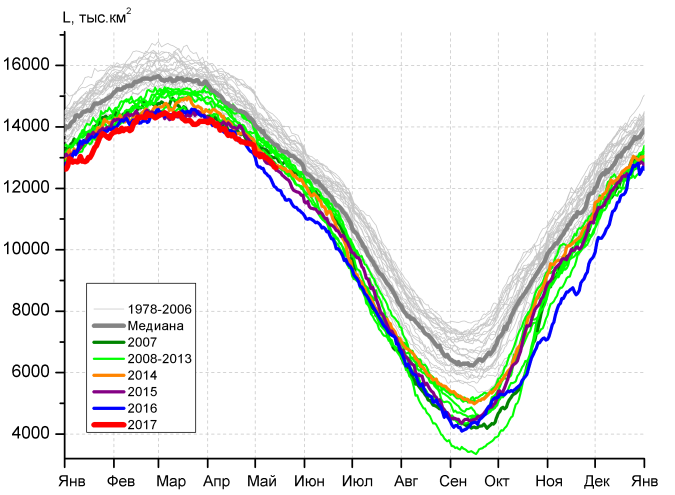 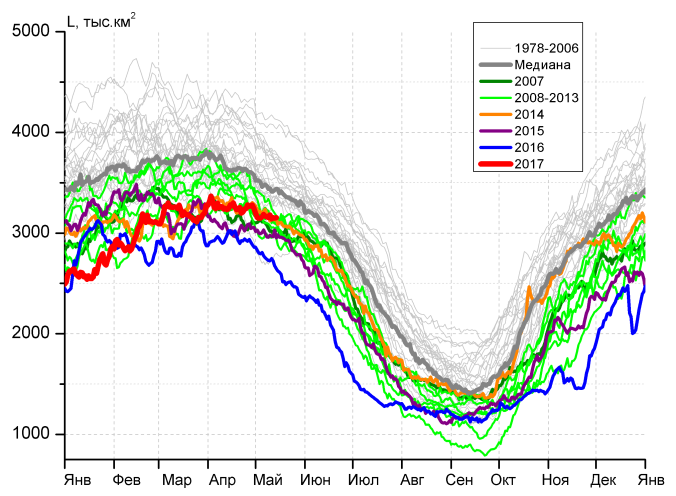 а)б)б)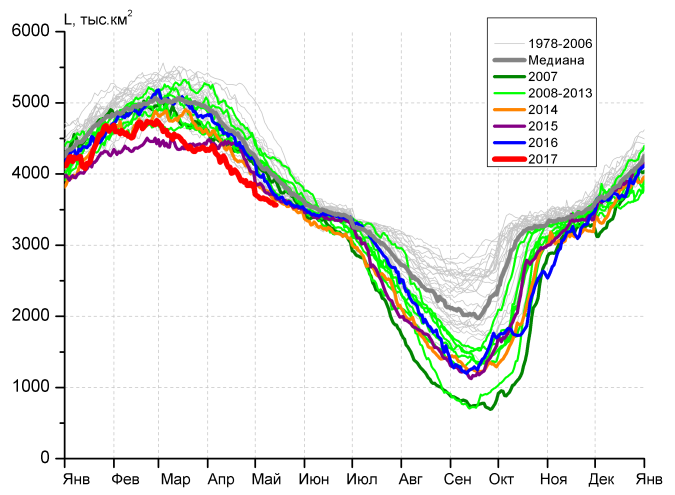 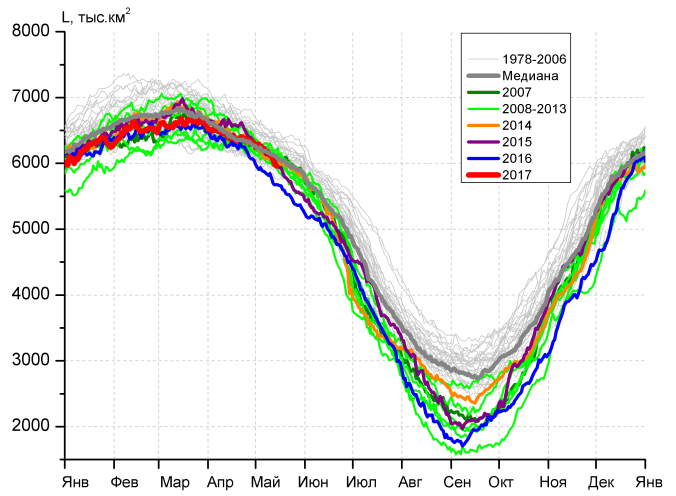 в)г)г)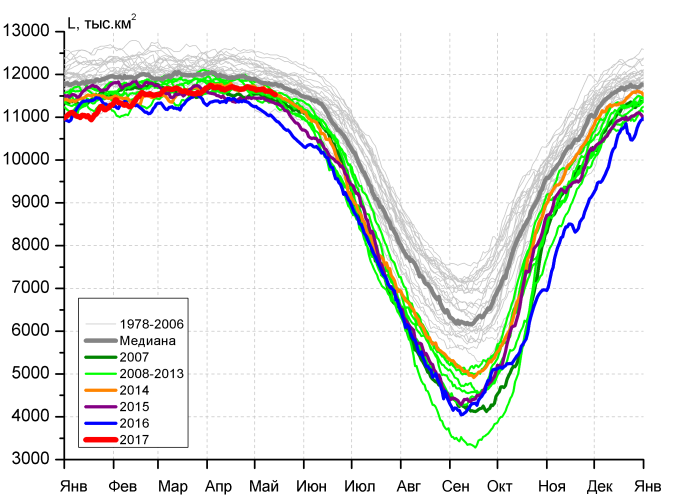 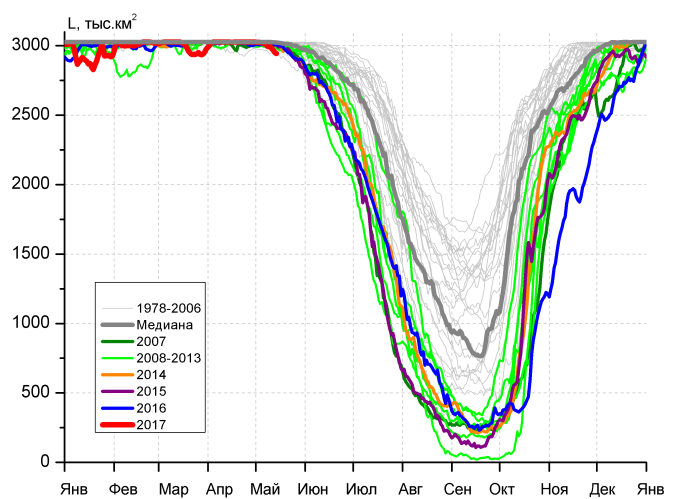 д)д)е)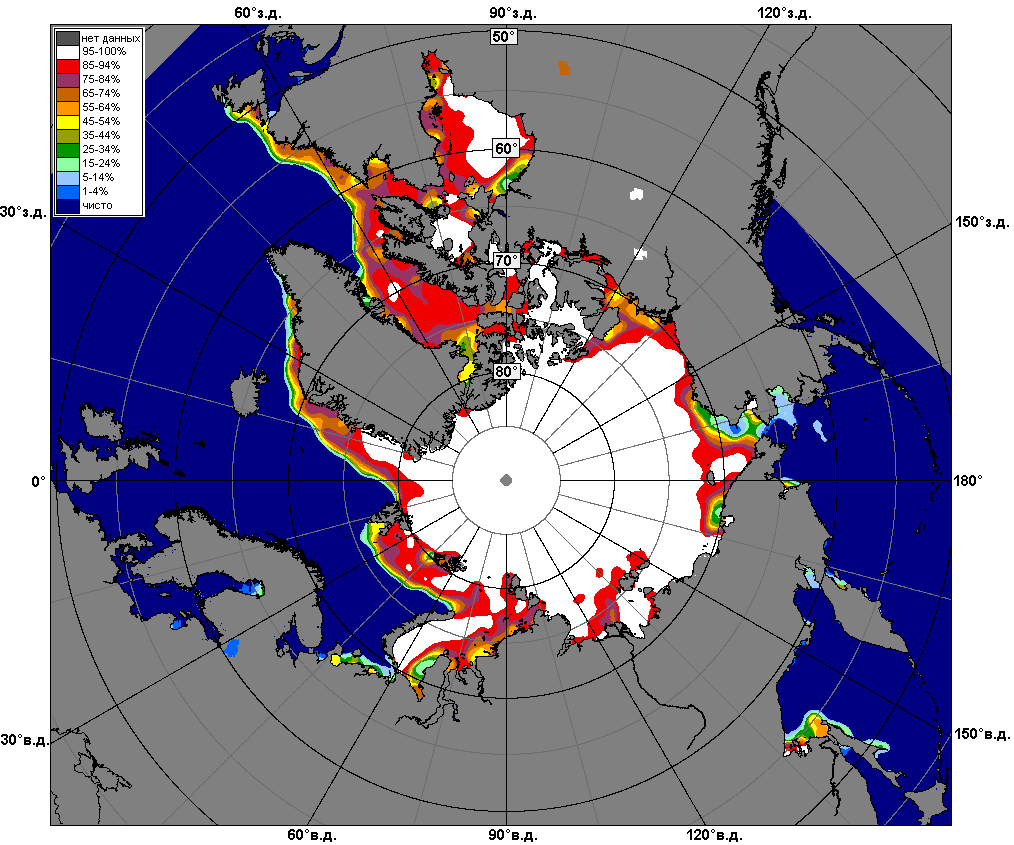 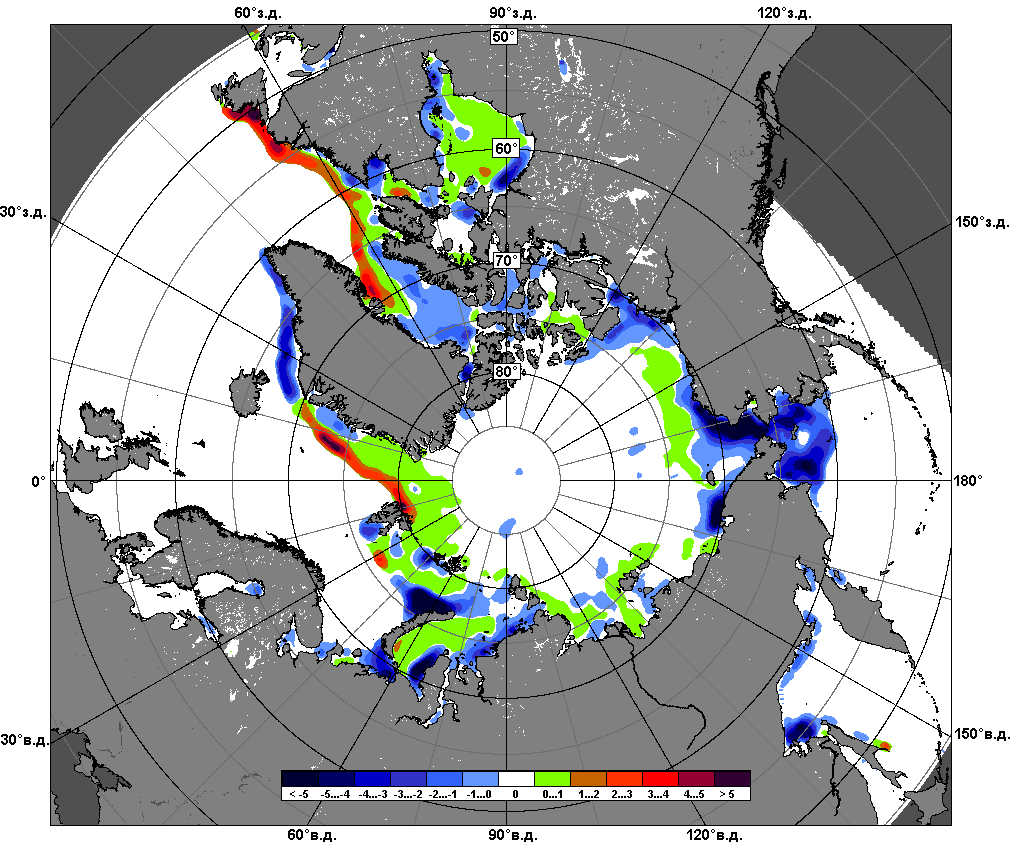 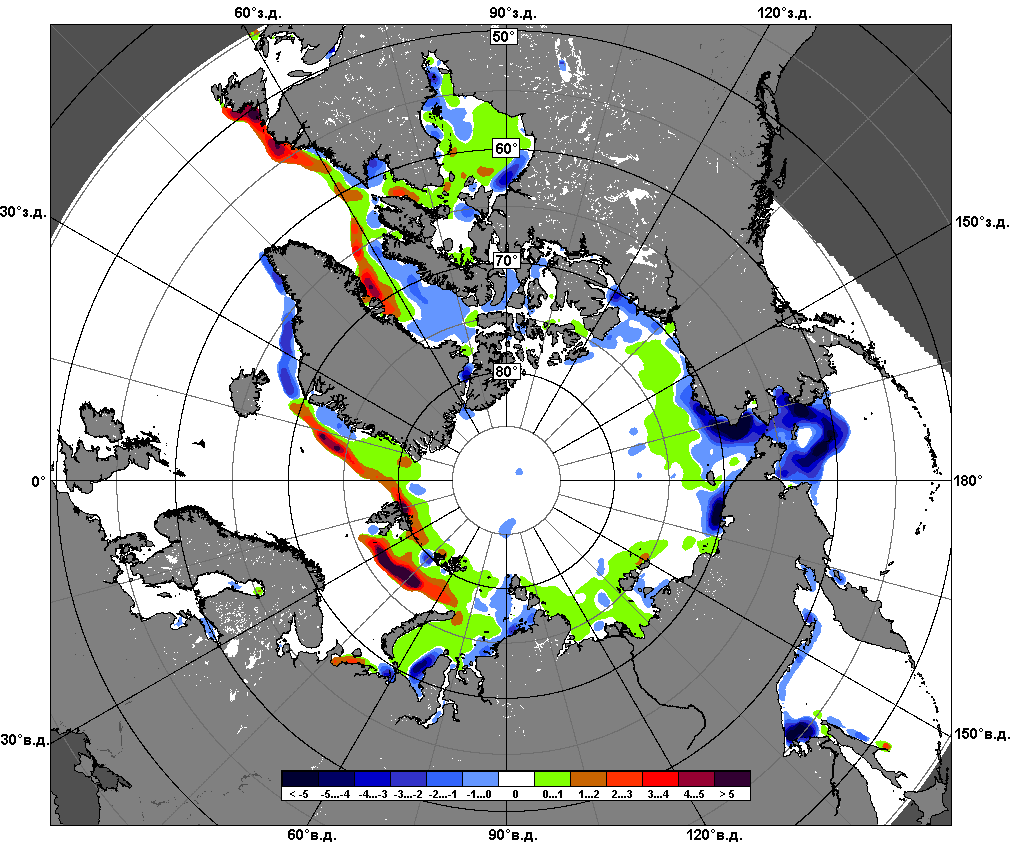 08.05 – 14.05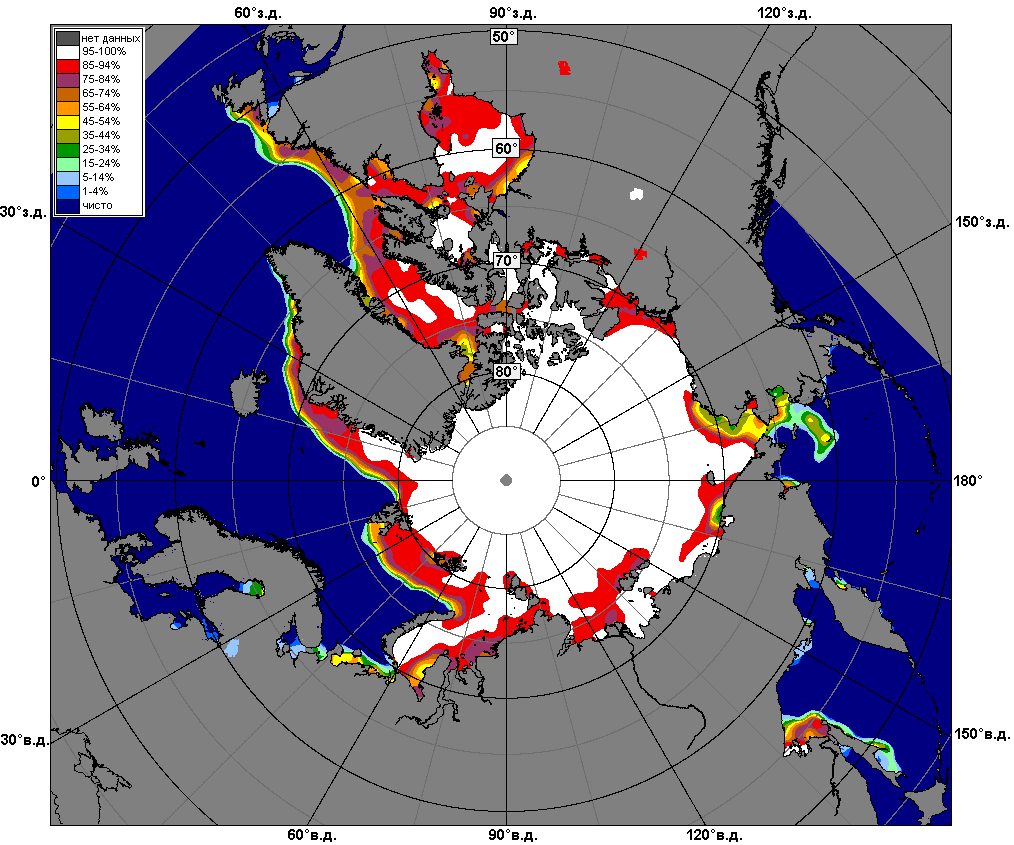 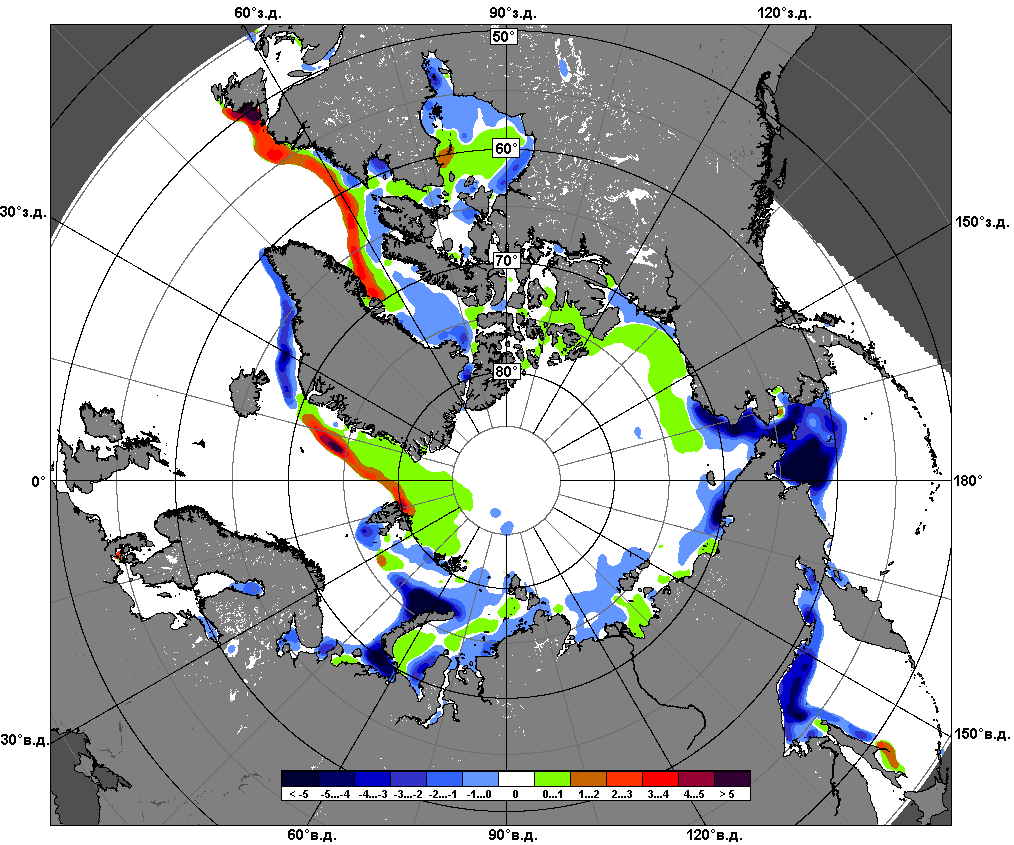 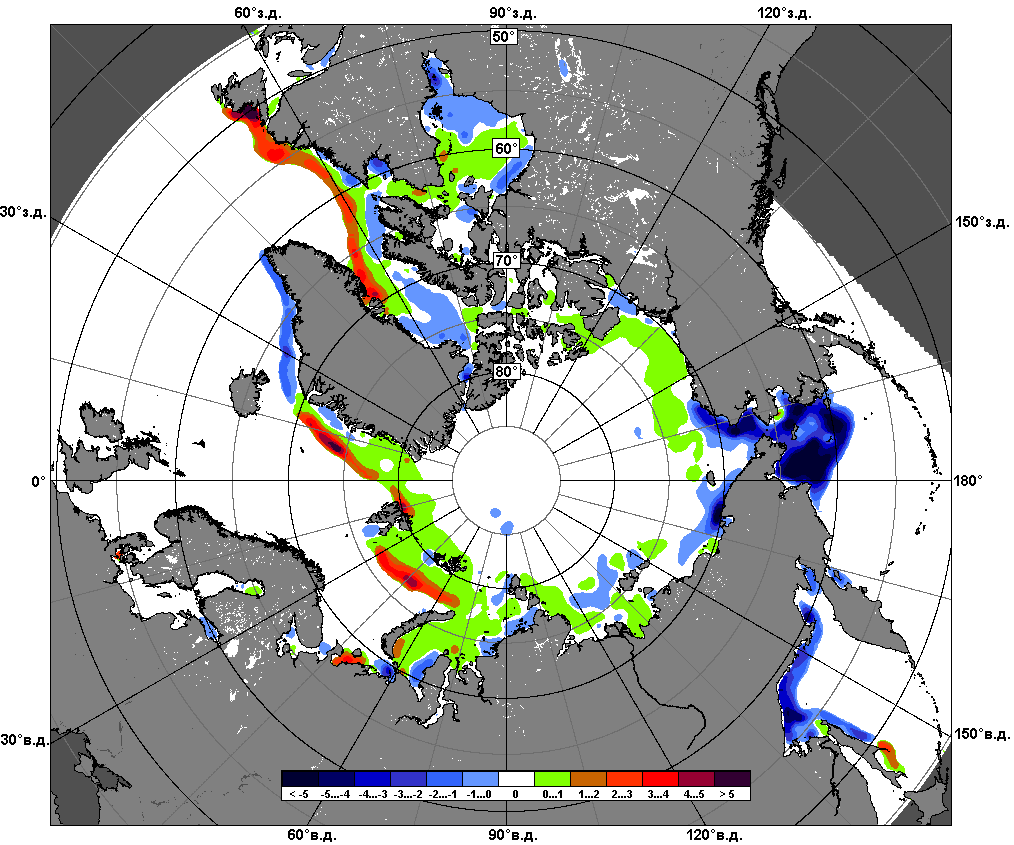 15.04 – 14.05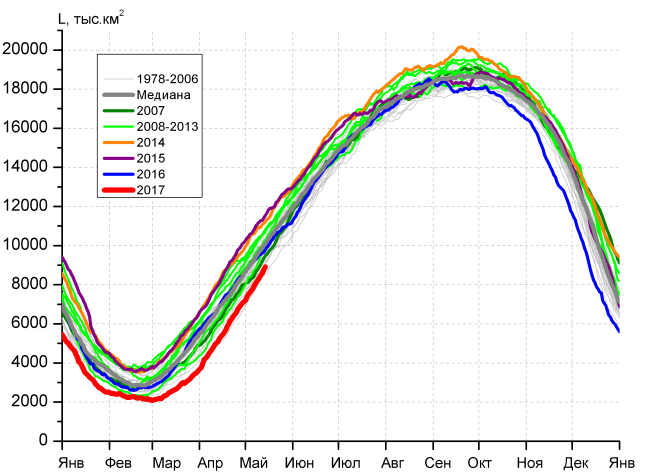 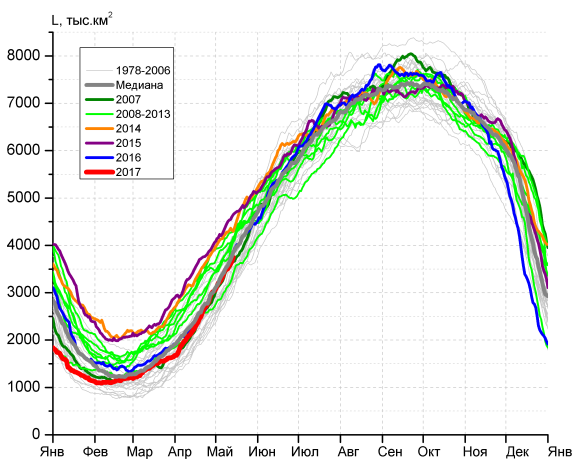 а)б)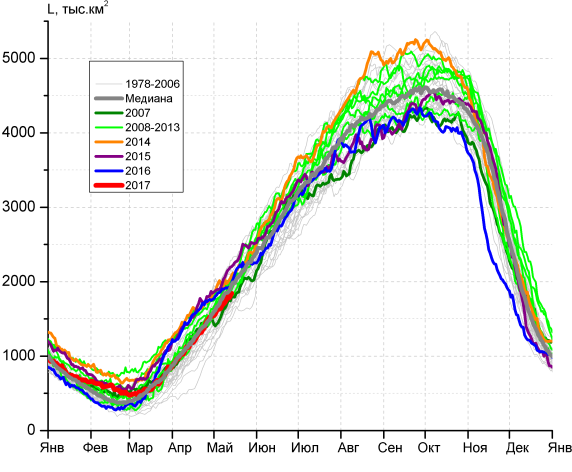 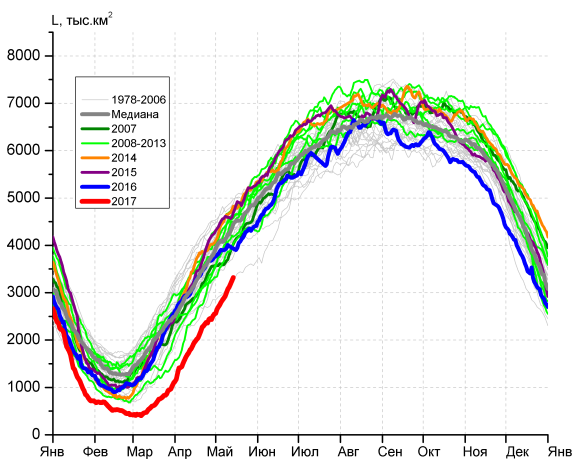 в)г)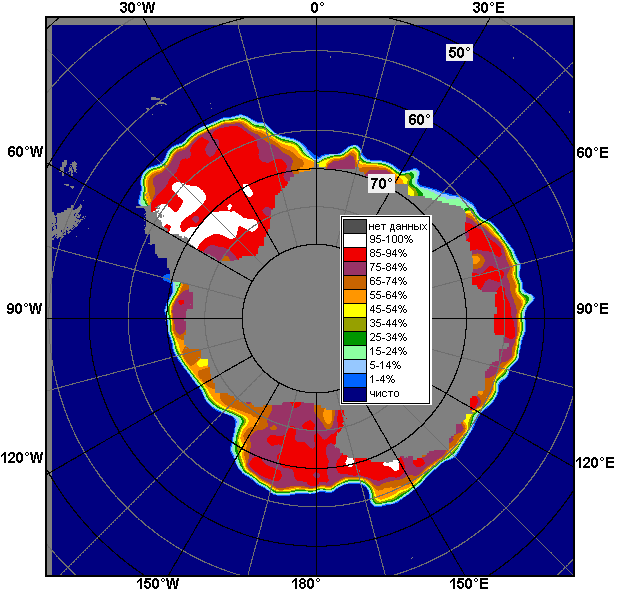 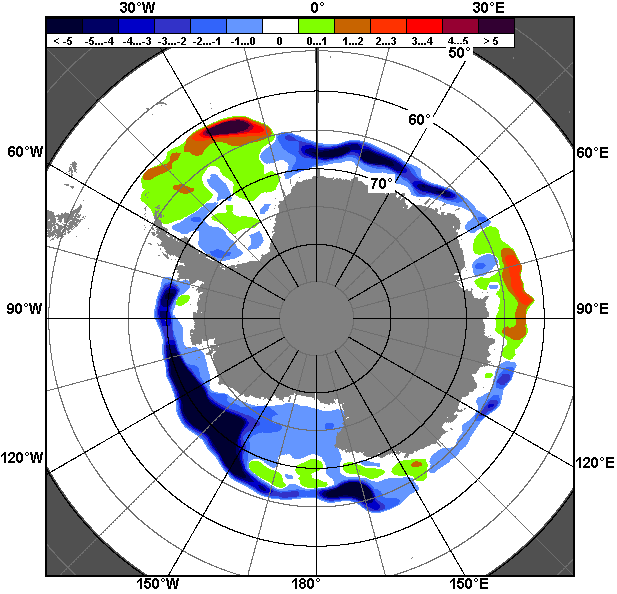 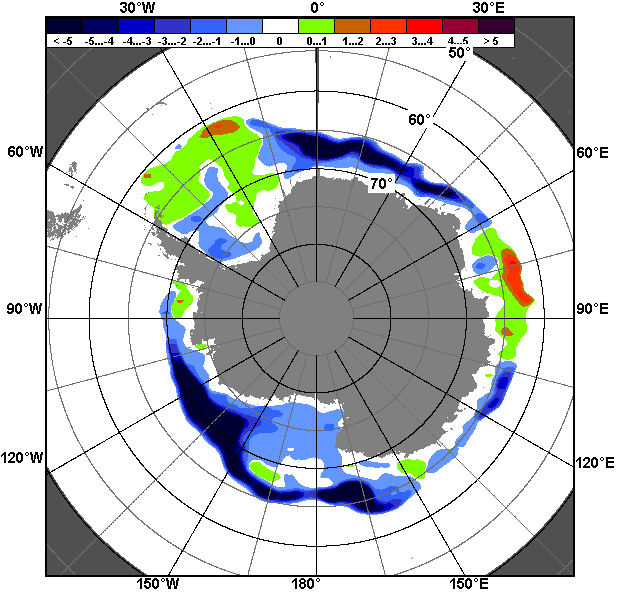 08.05 – 14.0508.05 – 14.0508.05 – 14.05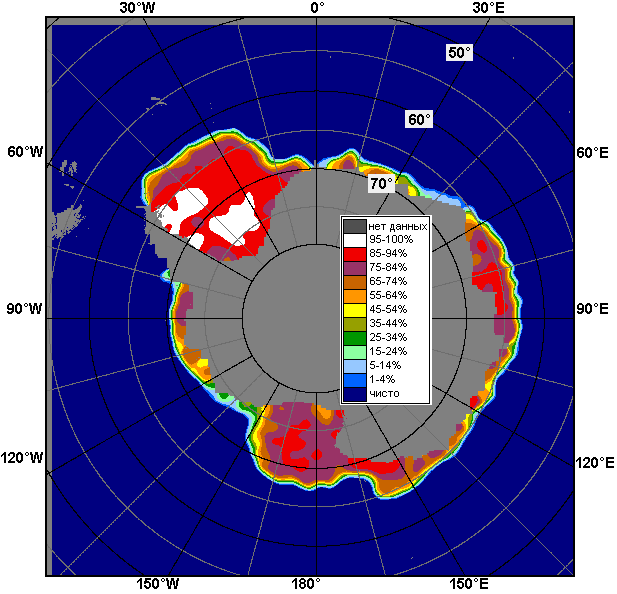 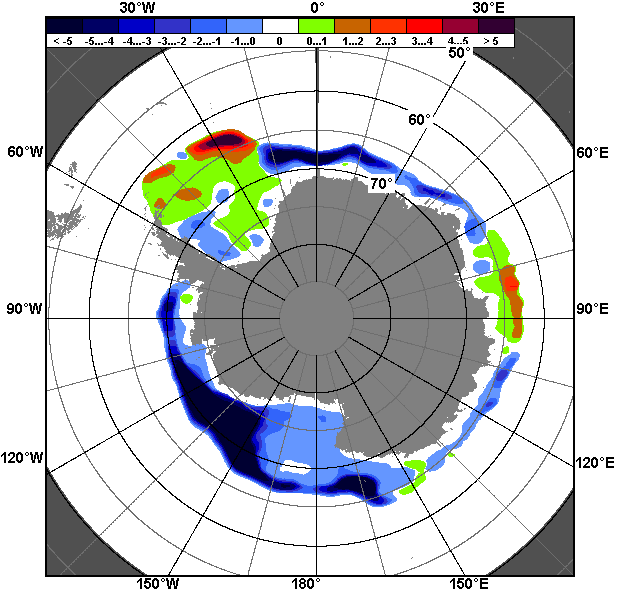 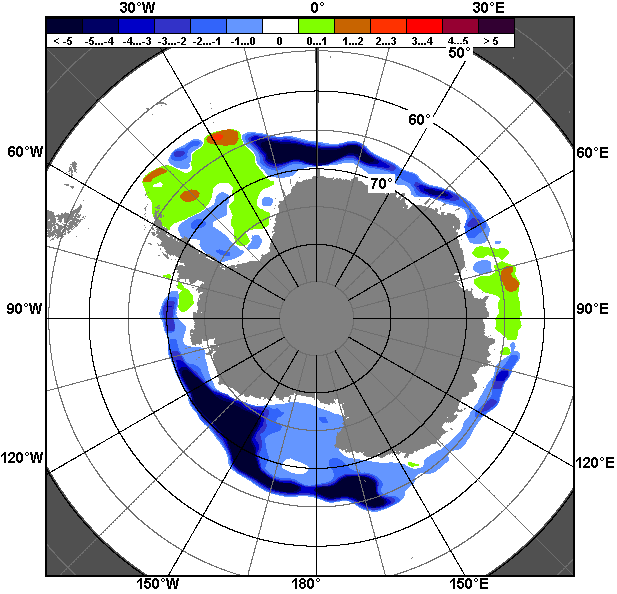 15.04 – 14.0515.04 – 14.0515.04 – 14.05РегионЮжный ОкеанАтлантический секторИндоокеанский сектор Тихоокеанский секторРазность887.2343.1157.6386.6тыс.кв.км/сут.126.749.022.555.2МесяцS, тыс. км2Аномалии, тыс км2/%Аномалии, тыс км2/%Аномалии, тыс км2/%Аномалии, тыс км2/%Аномалии, тыс км2/%Аномалии, тыс км2/%Аномалии, тыс км2/%МесяцS, тыс. км22012 г2013 г2014 г2015 г2016 г2007-2017гг1978-2017гг15.04-14.057095.0-1604.2-1979.3-2754.6-2942.3-1410.6-1657.0-1301.315.04-14.057095.0-18.4-21.8-28.0-29.3-16.6-18.9-15.508-14.058480.8-1433.5-1953.4-2517.1-2781.4-1063.7-1522.6-1183.508-14.058480.8-14.5-18.7-22.9-24.7-11.1-15.2-12.2МесяцS, тыс. км2Аномалии, тыс км2/%Аномалии, тыс км2/%Аномалии, тыс км2/%Аномалии, тыс км2/%Аномалии, тыс км2/%Аномалии, тыс км2/%Аномалии, тыс км2/%МесяцS, тыс. км22012 г2013 г2014 г2015 г2016 г2007-2017гг1978-2017гг15.04-14.053000.8-757.5-397.8-867.4-1044.0-50.8-399.3-76.815.04-14.053000.8-20.2-11.7-22.4-25.8-1.7-11.7-2.508-14.053580.6-647.8-341.5-714.7-943.9-80.7-310.1-21.408-14.053580.6-15.3-8.7-16.6-20.9-2.2-8.0-0.6МесяцS, тыс. км2Аномалии, тыс км2/%Аномалии, тыс км2/%Аномалии, тыс км2/%Аномалии, тыс км2/%Аномалии, тыс км2/%Аномалии, тыс км2/%Аномалии, тыс км2/%МесяцS, тыс. км22012 г2013 г2014 г2015 г2016 г2007-2017гг1978-2017гг15.04-14.051515.8-38.7-256.4-304.2-340.0-252.5-150.0-38.115.04-14.051515.8-2.5-14.5-16.7-18.3-14.3-9.0-2.508-14.051773.0-27.2-211.2-239.3-360.0-154.2-136.0-72.108-14.051773.0-1.5-10.6-11.9-16.9-8.0-7.1-3.9МесяцS, тыс. км2Аномалии, тыс км2/%Аномалии, тыс км2/%Аномалии, тыс км2/%Аномалии, тыс км2/%Аномалии, тыс км2/%Аномалии, тыс км2/%Аномалии, тыс км2/%МесяцS, тыс. км22012 г2013 г2014 г2015 г2016 г2007-2017гг1978-2017гг15.04-14.052578.4-807.9-1325.2-1583.0-1558.3-1107.5-1107.7-1186.415.04-14.052578.4-23.9-33.9-38.0-37.7-30.0-30.1-31.508-14.053127.3-758.5-1400.7-1563.1-1477.6-828.7-1076.5-1090.008-14.053127.3-19.5-30.9-33.3-32.1-20.9-25.6-25.8МесяцМинимальное знач.Максимальное знач.Среднее знач.Медиана08-14.057822.608.05.198011542.014.05.20159664.39676.9МесяцМинимальное знач.Максимальное знач.Среднее знач.Медиана08-14.052736.808.05.19994652.214.05.20153602.03624.6МесяцМинимальное знач.Максимальное знач.Среднее знач.Медиана08-14.051365.108.05.19862289.813.05.19891845.11850.0МесяцМинимальное знач.Максимальное знач.Среднее знач.Медиана08-14.052926.008.05.20174979.014.05.19824217.34239.5РегионS, тыс. км2Аномалии, тыс км2/%Аномалии, тыс км2/%Аномалии, тыс км2/%Аномалии, тыс км2/%Аномалии, тыс км2/%Аномалии, тыс км2/%Аномалии, тыс км2/%1978-2017гг1978-2017гг1978-2017гг1978-2017ггРегионS, тыс. км22012 г2013 г2014 г2015 г2016 г2007-2017гг1978-2017ггМинимум датаМаксимум датаСреднееМедианаСев. полярная область12840.3-535.8-418.6-40.981.5582.5-226.5-702.012028.614.05.201614540.108.05.198513542.313494.2Сев. полярная область12840.3-4.0-3.2-0.30.64.8-1.7-5.212028.614.05.201614540.108.05.198513542.313494.2Сектор 45°W-95°E3156.1189.287.810.2182.8444.087.7-241.92646.014.05.20164178.011.05.19813398.03393.3Сектор 45°W-95°E3156.16.42.90.36.116.42.9-7.12646.014.05.20164178.011.05.19813398.03393.3Гренландское море737.2-46.325.755.249.8151.238.4-17.6564.912.05.2004966.113.05.1981754.8741.6Гренландское море737.2-5.93.68.17.225.85.5-2.3564.912.05.2004966.113.05.1981754.8741.6Баренцево море536.3231.292.3-14.0141.3263.071.6-155.3227.214.05.20161169.208.05.1979691.6710.3Баренцево море536.375.820.8-2.535.896.215.4-22.5227.214.05.20161169.208.05.1979691.6710.3Карское море833.422.8-4.9-5.80.41.41.3-1.7794.113.05.2012839.208.05.1979835.0839.2Карское море833.42.8-0.6-0.70.10.20.2-0.2794.113.05.2012839.208.05.1979835.0839.2Сектор 95°E-170°W3600.7-627.6-435.9-92.1-108.4-183.6-314.4-388.13564.913.05.20174676.508.05.19803988.83990.7Сектор 95°E-170°W3600.7-14.8-10.8-2.5-2.9-4.9-8.0-9.73564.913.05.20174676.508.05.19803988.83990.7Море Лаптевых674.30.015.90.00.00.02.30.7643.414.05.2007674.308.05.1979673.6674.3Море Лаптевых674.30.02.40.00.00.00.30.1643.414.05.2007674.308.05.1979673.6674.3Восточно-Сибирское море913.5-1.6-1.6-1.6-1.6-1.6-1.4-0.3852.114.05.1990915.108.05.1979913.8915.1Восточно-Сибирское море913.5-0.2-0.2-0.2-0.2-0.2-0.20.0852.114.05.1990915.108.05.1979913.8915.1Чукотское море554.9-42.4-36.2-32.5-40.7-33.9-35.0-38.4520.414.05.2017597.308.05.1979593.3597.3Чукотское море554.9-7.1-6.1-5.5-6.8-5.8-5.9-6.5520.414.05.2017597.308.05.1979593.3597.3Берингово море89.6-634.8-444.6-122.5-144.2-97.6-317.6-322.756.914.05.2017739.908.05.2012412.3426.5Берингово море89.6-87.6-83.2-57.8-61.7-52.1-78.0-78.356.914.05.2017739.908.05.2012412.3426.5Сектор 170°W-45°W6083.5-97.4-70.641.07.1322.10.2-72.15675.313.05.20166531.808.05.19936155.66133.3Сектор 170°W-45°W6083.5-1.6-1.10.70.15.60.0-1.25675.313.05.20166531.808.05.19936155.66133.3Море Бофорта486.61.40.00.01.086.88.12.9377.914.05.2016486.608.05.1980483.7486.6Море Бофорта486.60.30.00.00.221.71.70.6377.914.05.2016486.608.05.1980483.7486.6Гудзонов залив830.9-5.1-8.1-8.12.616.5-1.3-4.6791.614.05.1996839.008.05.1979835.4839.0Гудзонов залив830.9-0.6-1.0-1.00.32.0-0.2-0.5791.614.05.1996839.008.05.1979835.4839.0Море Лабрадор255.256.680.055.194.785.978.363.338.611.05.2011404.009.05.1993191.9176.3Море Лабрадор255.228.545.627.559.050.744.333.038.611.05.2011404.009.05.1993191.9176.3Дейвисов пролив447.941.545.420.813.699.148.331.0298.312.05.2004577.008.05.1993417.0409.3Дейвисов пролив447.910.211.34.93.128.412.17.4298.312.05.2004577.008.05.1993417.0409.3Канадский архипелаг1189.13.1-1.0-0.411.612.57.33.41146.014.05.20111190.108.05.19791185.61190.1Канадский архипелаг1189.10.3-0.10.01.01.10.60.31146.014.05.20111190.108.05.19791185.61190.1РегионS, тыс. км2Аномалии, тыс км2/%Аномалии, тыс км2/%Аномалии, тыс км2/%Аномалии, тыс км2/%Аномалии, тыс км2/%Аномалии, тыс км2/%Аномалии, тыс км2/%1978-2017гг1978-2017гг1978-2017гг1978-2017ггРегионS, тыс. км22012 г2013 г2014 г2015 г2016 г2007-2017гг1978-2017ггМинимум датаМаксимум датаСреднееМедианаСев. полярная область13277.4-726.2-429.6-170.0-117.9237.3-350.3-829.512028.614.05.201615688.715.04.198214106.914091.4Сев. полярная область13277.4-5.2-3.1-1.3-0.91.8-2.6-5.912028.614.05.201615688.715.04.198214106.914091.4Сектор 45°W-95°E3210.394.9-62.2-12.6197.7354.621.0-319.12646.014.05.20164402.518.04.19793529.33521.2Сектор 45°W-95°E3210.33.0-1.9-0.46.612.40.7-9.02646.014.05.20164402.518.04.19793529.33521.2Гренландское море739.6-19.0-9.339.048.5118.125.1-35.7564.912.05.20041076.517.04.1986775.3758.8Гренландское море739.6-2.5-1.25.67.019.03.5-4.6564.912.05.20041076.517.04.1986775.3758.8Баренцево море539.5128.5-9.3-56.5124.7198.012.3-202.2227.214.05.20161216.018.04.1979741.7749.3Баренцево море539.531.3-1.7-9.530.158.02.3-27.3227.214.05.20161216.018.04.1979741.7749.3Карское море837.314.6-1.4-1.90.48.93.41.9738.924.04.1995839.215.04.1979835.4839.2Карское море837.31.8-0.2-0.20.01.10.40.2738.924.04.1995839.215.04.1979835.4839.2Сектор 95°E-170°W3797.8-716.9-425.7-175.0-239.2-349.7-379.4-476.93564.913.05.20175267.421.04.19804274.74264.6Сектор 95°E-170°W3797.8-15.9-10.1-4.4-5.9-8.4-9.1-11.23564.913.05.20175267.421.04.19804274.74264.6Море Лаптевых674.30.04.40.00.00.00.90.3637.719.04.2007674.315.04.1979674.0674.3Море Лаптевых674.30.00.70.00.00.00.10.0637.719.04.2007674.315.04.1979674.0674.3Восточно-Сибирское море914.7-0.4-0.4-0.4-0.4-0.4-0.30.0852.114.05.1990915.115.04.1979914.7915.1Восточно-Сибирское море914.70.00.00.00.00.00.00.0852.114.05.1990915.115.04.1979914.7915.1Чукотское море586.8-10.5-9.0-7.4-10.1-8.0-8.6-9.4520.414.05.2017597.315.04.1979596.2597.3Чукотское море586.8-1.8-1.5-1.2-1.7-1.3-1.4-1.6520.414.05.2017597.315.04.1979596.2597.3Берингово море237.6-649.4-435.2-151.3-180.9-140.9-324.0-311.356.914.05.20171097.718.04.2012548.9552.0Берингово море237.6-73.2-64.7-38.9-43.2-37.2-57.7-56.756.914.05.20171097.718.04.2012548.9552.0Сектор 170°W-45°W6269.4-104.158.317.6-76.4232.48.1-33.55675.313.05.20166906.016.04.19936302.96273.5Сектор 170°W-45°W6269.4-1.60.90.3-1.23.80.1-0.55675.313.05.20166906.016.04.19936302.96273.5Море Бофорта486.60.30.00.00.338.53.61.2377.914.05.2016486.615.04.1979485.4486.6Море Бофорта486.60.10.00.00.18.60.70.2377.914.05.2016486.615.04.1979485.4486.6Гудзонов залив835.6-2.4-3.4-3.41.15.6-0.8-2.1791.614.05.1996839.015.04.1979837.7839.0Гудзонов залив835.6-0.3-0.4-0.40.10.7-0.1-0.2791.614.05.1996839.015.04.1979837.7839.0Море Лабрадор276.858.491.219.043.336.865.052.838.611.05.2011495.415.04.1983224.0203.8Море Лабрадор276.826.749.17.418.615.330.723.538.611.05.2011495.415.04.1983224.0203.8Дейвисов пролив488.321.673.9-12.1-11.8109.045.738.3298.312.05.2004700.015.04.1983450.0439.3Дейвисов пролив488.34.617.8-2.4-2.428.710.38.5298.312.05.2004700.015.04.1983450.0439.3Канадский архипелаг1189.81.8-0.30.02.74.12.81.41146.014.05.20111190.115.04.19791188.41190.1Канадский архипелаг1189.80.10.00.00.20.30.20.11146.014.05.20111190.115.04.19791188.41190.1РегионS, тыс. км2Аномалии, тыс км2/%Аномалии, тыс км2/%Аномалии, тыс км2/%Аномалии, тыс км2/%Аномалии, тыс км2/%Аномалии, тыс км2/%Аномалии, тыс км2/%1978-2017гг1978-2017гг1978-2017гг1978-2017ггРегионS, тыс. км22012 г2013 г2014 г2015 г2016 г2007-2017гг1978-2017ггМинимум датаМаксимум датаСреднееМедианаЮжный Океан8480.8-1433.5-1953.4-2517.1-2781.4-1063.7-1522.6-1183.57822.608.05.198011542.014.05.20159664.39676.9Южный Океан8480.8-14.5-18.7-22.9-24.7-11.1-15.2-12.27822.608.05.198011542.014.05.20159664.39676.9Атлантический сектор3580.6-647.8-341.5-714.7-943.9-80.7-310.1-21.42736.808.05.19994652.214.05.20153602.03624.6Атлантический сектор3580.6-15.3-8.7-16.6-20.9-2.2-8.0-0.62736.808.05.19994652.214.05.20153602.03624.6Западная часть моря Уэдделла2117.9-86.8-10.650.9-139.2-132.86.075.81595.608.05.19992348.912.05.19922042.12083.9Западная часть моря Уэдделла2117.9-3.9-0.52.5-6.2-5.90.33.71595.608.05.19992348.912.05.19922042.12083.9Восточная часть моря Уэдделла1462.7-561.1-330.9-765.5-804.652.1-316.1-97.2824.908.05.20052404.114.05.20151559.91514.5Восточная часть моря Уэдделла1462.7-27.7-18.4-34.4-35.53.7-17.8-6.2824.908.05.20052404.114.05.20151559.91514.5Индоокеанский сектор1773.0-27.2-211.2-239.3-360.0-154.2-136.0-72.11365.108.05.19862289.813.05.19891845.11850.0Индоокеанский сектор1773.0-1.5-10.6-11.9-16.9-8.0-7.1-3.91365.108.05.19862289.813.05.19891845.11850.0Море Космонавтов173.7-114.9-95.2-143.8-67.5-81.8-111.0-76.4119.708.05.1983427.914.05.1989250.1249.2Море Космонавтов173.7-39.8-35.4-45.3-28.0-32.0-39.0-30.5119.708.05.1983427.914.05.1989250.1249.2Море Содружества723.657.9119.145.9-45.660.841.848.2502.809.05.1991910.114.05.1982675.3673.7Море Содружества723.68.719.76.8-5.99.26.17.1502.809.05.1991910.114.05.1982675.3673.7Море Моусона877.131.2-233.7-140.0-245.4-131.8-65.5-42.6612.709.05.19801223.412.05.1999919.7897.1Море Моусона877.13.7-21.0-13.8-21.9-13.1-6.9-4.6612.709.05.19801223.412.05.1999919.7897.1Тихоокеанский сектор3127.3-758.5-1400.7-1563.1-1477.6-828.7-1076.5-1090.02926.008.05.20174979.014.05.19824217.34239.5Тихоокеанский сектор3127.3-19.5-30.9-33.3-32.1-20.9-25.6-25.82926.008.05.20174979.014.05.19824217.34239.5Море Росса2857.1-804.9-1200.9-1520.3-1432.5-453.7-979.6-899.22317.408.05.19804408.911.05.20143756.33776.5Море Росса2857.1-22.0-29.6-34.7-33.4-13.7-25.5-23.92317.408.05.19804408.911.05.20143756.33776.5Море Беллинсгаузена270.146.4-199.8-42.8-45.1-375.0-96.9-190.8156.010.05.2007824.214.05.1980461.0450.4Море Беллинсгаузена270.120.8-42.5-13.7-14.3-58.1-26.4-41.4156.010.05.2007824.214.05.1980461.0450.4РегионS, тыс. км2Аномалии, тыс км2/%Аномалии, тыс км2/%Аномалии, тыс км2/%Аномалии, тыс км2/%Аномалии, тыс км2/%Аномалии, тыс км2/%Аномалии, тыс км2/%1978-2017гг1978-2017гг1978-2017гг1978-2017ггРегионS, тыс. км22012 г2013 г2014 г2015 г2016 г2007-2017гг1978-2017ггМинимум датаМаксимум датаСреднееМедианаЮжный Океан7095.0-1604.2-1979.3-2754.6-2942.3-1410.6-1657.0-1301.35037.715.04.198011542.014.05.20158396.38401.5Южный Океан7095.0-18.4-21.8-28.0-29.3-16.6-18.9-15.55037.715.04.198011542.014.05.20158396.38401.5Атлантический сектор3000.8-757.5-397.8-867.4-1044.0-50.8-399.3-76.81774.015.04.19994652.214.05.20153077.63078.2Атлантический сектор3000.8-20.2-11.7-22.4-25.8-1.7-11.7-2.51774.015.04.19994652.214.05.20153077.63078.2Западная часть моря Уэдделла1954.8-160.4-19.2-66.0-193.1-45.5-20.070.01258.215.04.19992348.912.05.19921884.81923.4Западная часть моря Уэдделла1954.8-7.6-1.0-3.3-9.0-2.3-1.03.71258.215.04.19992348.912.05.19921884.81923.4Восточная часть моря Уэдделла1046.0-597.1-378.5-801.5-850.9-5.2-379.3-146.8337.215.04.19882404.114.05.20151192.81157.2Восточная часть моря Уэдделла1046.0-36.3-26.6-43.4-44.9-0.5-26.6-12.3337.215.04.19882404.114.05.20151192.81157.2Индоокеанский сектор1515.8-38.7-256.4-304.2-340.0-252.5-150.0-38.1552.415.04.19802289.813.05.19891553.91564.1Индоокеанский сектор1515.8-2.5-14.5-16.7-18.3-14.3-9.0-2.5552.415.04.19802289.813.05.19891553.91564.1Море Космонавтов136.6-91.5-58.5-91.5-81.4-57.7-76.1-48.211.115.04.1985427.914.05.1989184.8182.9Море Космонавтов136.6-40.1-30.0-40.1-37.3-29.7-35.8-26.111.115.04.1985427.914.05.1989184.8182.9Море Содружества620.057.696.5-16.2-48.6-8.416.446.6223.819.04.1980910.114.05.1982573.3583.3Море Содружества620.010.218.4-2.5-7.3-1.32.78.1223.819.04.1980910.114.05.1982573.3583.3Море Моусона759.5-4.5-294.1-196.1-209.7-186.0-90.0-36.2248.815.04.19801223.412.05.1999795.8793.2Море Моусона759.5-0.6-27.9-20.5-21.6-19.7-10.6-4.6248.815.04.19801223.412.05.1999795.8793.2Тихоокеанский сектор2578.4-807.9-1325.2-1583.0-1558.3-1107.5-1107.7-1186.41938.815.04.20174979.014.05.19823764.83796.9Тихоокеанский сектор2578.4-23.9-33.9-38.0-37.7-30.0-30.1-31.51938.815.04.20174979.014.05.19823764.83796.9Море Росса2325.9-803.2-1303.9-1501.9-1465.4-694.5-1016.4-1032.51683.415.04.19804408.911.05.20143358.43429.1Море Росса2325.9-25.7-35.9-39.2-38.7-23.0-30.4-30.71683.415.04.19804408.911.05.20143358.43429.1Море Беллинсгаузена252.5-4.7-21.3-81.2-92.9-413.0-91.4-153.939.915.04.2010824.214.05.1980406.4380.6Море Беллинсгаузена252.5-1.8-7.8-24.3-26.9-62.1-26.6-37.939.915.04.2010824.214.05.1980406.4380.6РегионСев. полярная областьСектор 45°W-95°EГренландское мореБаренцево мореРазность-236.1-9.55.410.0тыс.кв.км/сут.-33.7-1.40.81.4РегионКарское мореСектор 95°E-170°WМоре ЛаптевыхВосточно-Сибирское мореРазность-3.9-71.70.0-1.6тыс.кв.км/сут.-0.6-10.20.0-0.2РегионЧукотское мореБерингово мореСектор 170°W-45°WМоре БофортаРазность-40.0-91.8-154.90.0тыс.кв.км/сут.-5.7-13.1-22.10.0РегионГудзонов заливМоре ЛабрадорДейвисов проливКанадский архипелагРазность-6.3-26.8-30.6-0.9тыс.кв.км/сут.-0.9-3.8-4.4-0.1РегионЮжный ОкеанАтлантический секторЗападная часть моря УэдделлаВосточная часть моря УэдделлаРазность887.2343.136.9306.2тыс.кв.км/сут.126.749.05.343.7РегионИндоокеанский секторМоре КосмонавтовМоре СодружестваМоре МоусонаРазность157.6-8.860.4107.4тыс.кв.км/сут.22.5-1.38.615.3РегионТихоокеанский секторМоре РоссаМоре БеллинсгаузенаРазность386.6408.8-22.2тыс.кв.км/сут.55.258.4-3.2